РОСЖЕЛДОРФедеральное государственное бюджетное образовательное учреждение высшего образования«Ростовский государственный университет путей сообщения»(ФГБОУ  ВО  РГУПС)Тихорецкий техникум железнодорожного транспорта(ТТЖТ - филиал РГУПС)МЕТОДИЧЕСКИЕ РЕКОМЕНДАЦИИ ПО ПРОВЕДЕНИЮ ПРАКТИЧЕСКИХ ЗАНЯТИЙ ОБЩЕОБРАЗОВАТЕЛЬНОЙ ДИСЦИПЛИНЫ «ОБЩЕСТВОЗНАНИЕ»Для специальностей технологического профиляТихорецк2023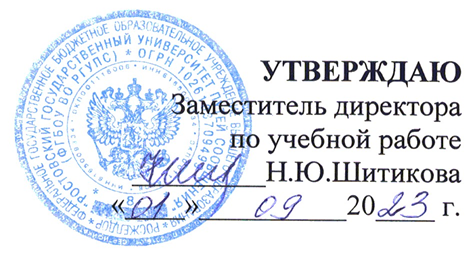 Методические рекомендации по  проведению практических занятий   общеобразовательной дисциплины «Обществознание» для специальностей технологического профиляОрганизация-разработчик: Тихорецкий техникум железнодорожного транспорта – филиал Федерального государственного бюджетного образовательного учреждения высшего образования «Ростовский государственный университет путей сообщения»  (ТТЖТ – филиал РГУПС)Разработчик:Т.Ю .Щебельникова,  преподаватель  ТТЖТ - филиала РГУПСРекомендованы цикловой комиссией № 4  «Общих гуманитарных и социально – экономических дисциплин».Протокол заседания  №1   от 01 сентября 2023 г.Пояснительная запискаМетодические рекомендации по проведению практических занятий разработаны на основе рабочей программы общеобразовательной дисциплины «Обществознание» для специальностей технологического профиля. Основной целью изучения обществознания в организациях среднего профессионального образования является освоение обучающимися знаний о российском обществе и особенностях его развития в современных условиях, различных аспектах взаимодействия людей друг с другом и с основными социальными институтами, содействие формированию способности к рефлексии, оценке своих возможностей в повседневной и профессиональной деятельности.Ключевыми задачами изучения обществознания с учётом преемственности с основной школой являются:- воспитание общероссийской идентичности, гражданской ответственности, основанной на идеях патриотизма, гордости за достижения страны в различных областях жизни; приверженности демократическим ценностям, закрепленным в Конституции Российской Федерации;- освоение системы знаний об обществе и человеке, формирование целостной картины общества; - овладение умениями получать, анализировать, интерпретировать и систематизировать социальную информацию из различных источников, преобразовывать ее и использовать для самостоятельного решения учебно-познавательных, исследовательских и жизненных задач;- совершенствование опыта применения полученных знаний и умений при анализе и оценке жизненных ситуаций, социальных фактов, поведения людей и собственных поступков в различных областях общественной жизни с учётом профессиональной направленности организации среднего профессионального образования;- становление духовно-нравственных позиций и приоритетов личности в период ранней юности, выработка интереса к освоению социальных и гуманитарных дисциплин, развитие мотивации к предстоящему самоопределению.        Задания практических занятий ориентированы в первую очередь на усвоение и закрепление теоретических знаний, полученных в процессе изучения дисциплины «Обществознание».Практические занятия включают в себя следующие типы заданий:–задания на установление соответствия между понятием и определением. В таких заданиях определения не совпадают с понятиями. Необходимо привести в соответствие понятие и определение;– задания на заполнение таблиц. Таблицы заполняются полностью или только пропущенные графы;– задания на составление схем. Схемы составляются на основе предложенных понятий, взаимосвязь между которыми необходимо проследить по тексту учебника;– тестовые задания;– задания по работе с высказываниями мыслителей, по работе с текстами, документами. Прочитав приведенные цитаты, выдержки из документов, статей,  нужно ответь на вопросы, сформулированные в задании;– задания на выбор терминов и понятий, необходимых для применения в предлагаемом контексте;– задания на исправление ошибок в определениях. В заданиях даются неверные утверждения. Нужно найти в учебнике, в конспекте лекций подходящий материал и на его основе исправить ошибку.– творческие задания, предполагающие написание эссе.Для  специальностей технологического профиля практические занятия предусмотрены в объеме 34-х часов.                         Практическое занятие №1Многообразие путей и форм общественного развитияЦель занятия: определить специфику многообразия путей и форм общественного развитияОборудование и раздаточный материал: методические рекомендации, учебник, конспект лекцийКраткие теоретические сведенияСуществует два основных пути развития общества: эволюционный и революционный.Эволюция – частичные и постепенные изменения, способствующие появлению в различных сферах и элементах общества новых качеств и свойств.Революция – коренное, качественное изменение всех или большинства сторон общественной жизни, влекущее за собой смену общественного строя.Революция представляет собой захват насильственными методами государственной власти лидерами массовых движений и последующее использование её для крупномасштабного реформирования всех сфер общественной жизни. Основные классификации общества1.По наличию письменности в обществе: дописьменные (обладающие языком, но не имеющие письменности); письменные (владеющие алфавитом и фиксирующие слова в материальных знаках и носителях: клинописных таблицах, бумаге, книгах и т.д.).2.По числу уровней управления обществом, а также степени его дифференциации: простые (отсутствуют руководители и подчиненные, богатые и бедные); сложные (существует несколько уровней управления и несколько социальных слоёв населения, расположенных сверху вниз по мере убывания доходов).3.По формационному признаку: первобытное; рабовладельческое; феодальное; капиталистическое; коммунистическое.4.По уровню развития: развитые; развивающиеся; отсталые.5.По уровню социальных перемещений: открытые (допускается переход из одной социальной группы в другую); закрытые (характеризуется предписанностью и наследственностью).6.По уровню технологии: традиционное; индустриальное; постиндустриальное.      Традиционное (доиндустриальное) общество отличалось преобладанием натурального хозяйства, сословной иерархией, традиционным способом регулирования общественных отношений. Для него характерны ручной труд, низкие темпы развития производства, которое может удовлетворять потребности людей лишь на минимальном уровне. Традиционное общество маловосприимчиво к нововведениям. Поведение людей в таком обществе регламентируется обычаями и традициями, основанными на религии. Такие общества существовали в период рабовладения и феодализма.      Индустриальное общество – это сложное общество, основанное на промышленном производстве. В нем человек наделен большими, чем в доиндустриальном обществе, возможностями самореализации. Человеку дается весь набор прав и свобод, и только от него зависит, как ими воспользоваться. В индустриальном обществе производство развивается на основе механизации и автоматизации, создание разного рода товаров приобретает массовый характер. Растет население городов, увеличивается число людей, занятых в промышленности, возрастают требования к образованию и квалификации работников. Ускоряется развития средств массовой коммуникации.     В постиндустриальном (информационном) обществе добыча и переработка продуктов природы уступают свое приобретенное значение производству и переработке информации, удельный вес производства товаров в экономике снижается, увеличивается доля сферы услуг. Товаропроизводящая экономика трансформируется в обслуживающую. В результате меняется структура общества. На смену классовому делению приходит профессиональное. Положение человека в обществе, уровень его доходов напрямую зависят от образования и уровня знаний.      В отечественной науке до недавнего времени господствовал формационный подход к типологии обществ, основанный на марксистско-ленинском учении об общественно-экономических формациях.      Общественно-экономическая формация – это исторический тип общества, базирующийся на определенном способе производства.     Тип производственных отношений, основанный на определенной форме собственности на средства производства, составляет экономический базис общества, который определяет соответствующий тип надстройки с основными её элементами – государством и правом. Смена одной общественно-экономической формации другой происходит в результате изменения типа производственных отношений, что неизменно влечет за собой преобразования в надстройке.      В развитии человечества марксистская теория выделяет пять общественно-экономических формаций с соответствующими им типами общества: первобытно-общинную, рабовладельческую, феодальную, капиталистическую и коммунистическую. Порядок проведения занятияРаскрыть значение понятий: «эволюция», «революция», «реформа», «общественно-экономическая формация», «цивилизация», «базис».Установить соответствие между понятиями и их определениями.     3.Прочитайте и проанализируйте высказывание В.Л. Иноземцева. Чем, по мнению, автора отличается постиндустриальное общество от индустриального?     4. Показать специфику различных типов обществ. Заполнить таблицу: «Типы обществ»     5. Показать главные различия между западными и восточными типами общества.     6. Установить соответствие между чертой и типом общества: к каждой позиции, данной в первом столбце, подобрать позицию из второго.     7. Привести три признака постиндустриального (информационного) общества, проиллюстрировав каждый из них конкретным примером.      8. Ответить на вопросы.      9. Вставить слова в текст.     10. Выполнить тестовое задания.     11. Сформулировать вывод.Содержание отчетаРаскройте значение понятий: «эволюция», «революция», «реформа», «общественно-экономическая формация», «цивилизация», «базис».Установите соответствие между понятием и определением3. Прочитайте и проанализируйте высказывание В.Л.Иноземцева. Чем, по мнению, автора отличается постиндустриальное общество от индустриального?В.Л.Иноземцев: «С переходом от индустриального общества к постиндустриальному <…> изменяется сама сфера применения человеческих способностей. По мере механизации и автоматизации традиционных операций люди оказываются занятыми только там, где необходимы человеческие оценки, суждения и творчество. Главным становится не физическая  сила, а способность к инновациям. Соответственно и вовлеченные в производство люди утрачивают сугубо материальную мотивацию своих действий, столь свойственную прежним цивилизациям».4. Покажите специфику различных типов обществ. Заполните таблицу: «Типы обществ»5. Охарактеризуйте главные различия между западными и восточными типами общества.6. Установите соответствие между чертой и типом общества: к каждой позиции, данной в первом столбце, подберите позицию из второго.7. Приведите три признака постиндустриального (информационного) общества, проиллюстрировав каждый из них конкретным примером.8. Ответить на вопросы:8.1. В приведённом ряду найдите понятие, которое обобщает, включает в себя другие понятия: интернет; глобализация; транснациональные корпорации; глобальные проблемы.8.2. В приведённом перечне терминов, все за исключением двух, относятся к традиционному обществу. Укажите 2 термина, выпадающие из общего ряда.1) массовая культура; 2) сословия; 3) религия; 4)промышленность; 5) натуральное хозяйство;6) консерватизм.9. Вставьте в текст пропущенные слова, помещённые ниже.ХХ век характеризуется значительным усилением _______(1) вмешательства в экономику капиталистических стран. В какой-то степени это является следствием объективных процессов, в частности ______(2) экономики, в какой-то степени следствием внешних по отношению к системе обстоятельств. Таким внешним обстоятельством стала произошедшая в России в начале ХХ века ______(3). Однако наряду с процессами огосударствления в экономике капиталистических стран произошли и происходят изменения, позволяющие говорить об их переходе от  ______(4) к информационному обществу. Прежде всего отмечается снижение роли _____(5) производства. В то же время происходит развитие сферы _______(6) и информации.Слова для вставки: а) услуга; б) монополия; в) перестройка; г) государственный; д) индустриальный; е) революция; ж) постиндустриальный; з) материальное; и) противоречивый.Практическое занятие №2Мировоззрение, его структура и типыЦель занятия: Охарактеризовать специфику мировоззрения; показать его структуру и типы.Оборудование и раздаточный материал: методические рекомендации, учебник, конспект лекцийКраткие теоретические сведения      Мировоззрение – целостное   представление о природе, обществе, человеке, находящее выражение в системе ценностей и идеалов личности, социальной группы, общества.Особенности мировоззрения:1. Всегда исторично, т.е. тесно связано с переживаемыми обществом стадиями развития, совокупностью тех проблем, которыми непосредственно живет общество.  2. В нём могут проявляться:– догматизм (от гр. Dogma – мнение) – форма мышления и действия, характеризующаяся косностью, «мёртвостью», неподвижностью, стремлением к авторитарности;         – скептицизм (от гр. Skeptikos – рассматривающий, исследующий) – философское направление, использующее сомнение в познавательных возможностях мышления;– разумный критицизм.3. Всегда связано с убеждением – устойчивым взглядом на мир, идеалом и принципами, стремлением воплотить их в жизнь через свои действия и поступки4. Определяет общую направленность личности – совокупность устойчивых мотивов, ориентирующих деятельность личности и относительно независимых от текущей ситуацииСказывается на всём облике человека, на всей совокупности особенностей поведения и действий, привычек и наклонностей.Структура мировоззрения включает такие понятия, как знания, духовные ценности, идеалы, убеждения, идеи и принципы.         Несмотря на целостный характер мировоззрения, его можно разделить в зависимости от того, какая отрасль духовной культуры имела определяющее влияние на его становление – религия, философия или наука. Для религиозного мировоззрения главное – религиозные догматы и вера в них, для философского – философские учения, для научного – научные законы и теории. Высшей формой мировоззрения можно считать такое, в котором  религиозные, философские и научные компоненты слитны воедино. Поскольку наука в XX в. была лидирующей и привлекательной отраслью духовной культуры, появился её двойник – псевдонаучное (паранаучное) мировоззрение. Оно стремится быть похожим на науку внешне, но по своей внутренней структуре противоположно науке. Его характеризуют фрагментарность и отсутствие систематического знания, некритический подход и фальсификация исходных данных. Такими девиантными областями современной духовной культуры являются уфология, астрология, парапсихология и другие. Существует также обыденное мировоззрение, состоящее из причудливой смеси различных взглядов на мир. Ранним стадиям развития человека присуще мифологическое мировоззрение, характеризующееся целостностью нерасчлененностью и метафоричностью. Мифологическое мышление проявляется и в современном обществе в виде идеологических, чаще всего политических, мифов (табл. 4).Смысл жизни считается в философии важнейшим системообразующим показателем полноценного человеческого существования, хотя это может выглядеть странным для того, кто никогда не задумывался над тем, для чего он живет. В сущности, речь идет о самом важном для людей, оказавшихся заброшенными в жизнь, и о подлинно основном вопросе направления человеческой мысли. Философия берет своё начало из более или менее систематических попыток ответа на этот вопрос.Порядок проведения занятия1.Раскрыть значение понятий: «мировоззрение», «мирочувствование», «миропонимание».2.Установить соответствие между понятиями и их определениями.3.Составить схему, используя приведённые понятияОхарактеризовать понятие творчества. Какую роль играет творчество в процессе познания?4.Показать, что такое смысл жизни.5.Заполнить таблицу « Типы мировоззрения»6.Ответить на вопросы по высказыванию известного актёра С. Юрского об изменении шкалы ценностей в обществе.7.Указать слово, пропущенное в таблице.8. Выбрать верные суждения о мировоззрении.9.Выполнить тестовые задания.10.Сформулировать вывод.Содержание отчета1.Раскройте значение понятий: «мировоззрение», «мирочувствование», «миропонимание».2.Установите соответствие между понятием и определением3.Составьте схему, используя следующие понятия:Мировоззрение; субъекты мировоззрения; факторы, влияющие на формирование мировоззрении; основные вопросы мировоззрения; типы мировоззрения; человек; группа; общество; общность родины; язык; культура; история; имущественное положение; образование; уровень знаний; отношение человека к миру; место человека в мире; познание мира; обыденное мировоззрение; мифологическое мировоззрение; религиозное мировоззрение; философское мировоззрение; научное мировоззрение.4.Что такое смысл жизни?5.Заполните  таблицу «Типы мировоззрения»6.На вопрос «Вы как-то говорили, что самое страшное -это сдвиг шкалы ценностей в обществе. Находясь на сцене, Вы эти изменения ощущаете?» Известный актёр С. Юрский ответил: «Безусловно. Например, Чичиков, который всегда воспринимался отрицательным персонажем, вдруг стал героем вполне понимаемым, уважаемым и положительным».Ответьте на вопросы:1.Что изменилось за более чем 100 лет с момента выхода в свет поэмы Н.В.Гоголя «Мёртвые души»?2.Какие ценности доминируют в обществе, чтобы такой типаж, как Чичиков, стал положительным?3.Каково ваше мнение, прав ли Юрский в оценке эпохи?7.Укажите слово, пропущенное в таблице          а) французское; б) немецкое; в) греческоеВыводКонтрольные вопросы:          1) Что такое мировоззрение? 	2) Какие виды мировоззрения существуют и в чем их различия?	3) Что такое смысл жизни?	4) Какой вид мировоззрения вам ближе и почему?            Практическое занятие №3Наука и образование: их сущность и значение в современном обществе.Цель занятия: показать особенности науки и образования, их значения и  роли в жизни современного российского обществаОборудование и раздаточный материал: методические рекомендации, учебник, конспект лекцийКраткие теоретические сведения     Наука – это вид деятельности, целью которой является познание мира, получение новых знаний и их рациональное осмысление.     Появление науки было обусловлено расслоением общества и выделением умственного труда в особую сферу деятельности человека. Кроме того, накопление практических знаний неизбежно должно было привести к их осмыслению.Наука выполняет ряд функций: теоретико-познавательную. Она связана с поиском новых знаний, их теоретическим осмыслением и систематизацией, достижением истины.культурно-мировоззренческую. По уровню развития науки можно судить о развитии общества.производительную. С развитием промышленности научные знания всё больше стали внедряться в производство.гуманистическую. Наука направлена на решение не только задач производства, но и социальных проблем.творческую. Учёный выступает творцом результатов научного познания       В XX в. усилился процесс дифференциации наук. В рамках «старых» наук появлялись знания, которые сначала обосабливались в отдельные области внутри базовой науки, а затем выделялись в новую науку со своим предметом изучения.Гуманитарные науки изучают человека, общество, взаимоотношения людей, социальны групп в различных областях жизни общества.Естественные науки исследуют явления материального мира. В число таких наук входят физика, химия, биология, математика, астрономия и др.Технические науки непосредственно обслуживают практическую деятельность, создавая основу для совершенствования процесса производства. Это материаловедение, электроника, информатика и др.Нормы научной этики включают:1.общечеловеческие моральные требования и запреты (запрет на фальсификацию, намеренное искажение, незаконное присвоение чужих научных результатов);2.специфические, характерные этические нормы науки – прежде всего это бескорыстный поиск и отстаивание истины; в истории науки есть немало примеров подвижничества учёных, которые не отреклись от своих убеждений даже под угрозой смерти.     Английский социолог Р. Мертон выделил ряд ценностей, на которых основаны нормы науки:-универсализм. Научные результаты, полученные известным учёным, должны быть так же досконально проверены-общность. Научное знание должно становиться общим достоянием.-бескорыстность. Целью деятельности учёного должен быть поиск истины.-организованный скептицизм. В науке нельзя слепо доверять авторитету предшественников, насколько бы высоким он ни былРазновидностью познания является научное познание.Научное познание - это объективное изучение мира, независимое от взглядов и убеждений человека.Различияа) наука имеет дело с особым набором объектов реальности, не сводимых к объектам обыденного опыта. Для изучения объектов науки нужны специальные средства и орудия, которые не применяются в обыденном познанииб) наука использует специальный язык. В науке имеет место и язык обыденной речи, но она не может только на его основе описывать объекты изучения     Следует отличать научное познание различных форм вненаучного познания. К ним относятся:1) мифология – донаучное познание, ставшее предпосылкой возникновения науки;2) лженаучное познание, использующее в познавательной деятельности домыслы и предрассудки;3) антинаучное познание, намеренно искажающее действительность;4) обыденное познание, включающее повседневный практический опыт человека.      В структуре научного познания выделяют два уровня: эмпирический и теоретический. Эмпирический уровень связан с чувствительным познанием, задача которого заключается в получении знаний на основе чувственного опыта. В отличие от стихийного чувственного познания, эмпирическое  является целенаправленным восприятием окружающего мира (например, целенаправленный выбор объекта исследования). На теоретическом уровне формулируются принципы, законы, создаются теории, в которых заключается сущность познаваемых объектов. Каждый из этих уровней содержит набор методов познания.      К методам эмпирического научного познания относится наблюдение – целенаправленное восприятие изучаемых объектов.      Наблюдение позволяет проводить сравнение, сопоставляя изучаемые объекты и явления с уже известными. Также наблюдение тесно связано с описанием, цель которого – закрепить и передать результаты наблюдений с помощью определённых знаковых средств (схем, рисунков, графиков и цифр).     К методам теоретического научного познания относится метод формализации, заключающийся в построении абстрактных моделей, раскрывающих сущность явлений.     Следующий метод – аксиоматический. Он состоит в выдвижении исходных положений, не требующих доказательств, на основе которых строится определённая система выводов.     Для того, чтобы создать представление, необходимо мысленно воспроизвести объект во всей полноте и сложности его связей и отношений. Такой приём исследования называется методом восхождения от абстрактного к конкретному.     В основе исторического метода лежат изучение реальной истории в её конкретном многообразии, выявление исторических фактов и на этой базе – такое мыслительное воссоздание исторического процесса, при котором раскрывается логика, закономерность его развития. Логический метод раскрывает объективную логику истории путём изучения исторического процесса на высших стадиях его развития.      Образование- это процесс получения знаний, умений и навыков, а также их систематизация.     Цель образования-  приобщение индивида к достижениям человеческой цивилизации, ретрансляция и сохранение её культурного достояния.Порядок проведения занятия1.Раскройте значение понятий: «наука», «научное познание», «эмпирический уровень», «теоретический уровень», «образование».2.Заполните таблицу: «Функции науки»3.В чём отличие науки от обыденного познания?4.Установить соответствие между понятием и определением5.Пользуясь материалами учебника и методических рекомендаций, заполните таблицу «Формы вненаучного познания»6.Прочитайте и проанализируйте высказывание советского биолога Н.И. Вавилова. Ответьте на вопросы.7.Допишите недостающие понятия8. Написать эссе9.Выбрать правильные варианты ответов10.Ответить на вопросы тестаСодержание отчета1.Раскройте значение понятий: «наука», «научное познание», «эмпирический уровень», «теоретический уровень», «образование»2.Заполните таблицу «Функции науки»3.В чём отличие науки от обыденного познания?4.Установить соответствие между понятием и определением5.Пользуясь материалами учебника и методических рекомендаций, заполните таблицу «Формы вненаучного познания»6. Советский биолог Н.И. Вавилов сказал: «Мы на крест пойдём, а от своих убеждений не откажемся». Что имел в виду  учёный? Как в этих словах проявляется научная этика?7.Допишите недостающие понятия:7.1 Нормы научной этики включают:-_________________- бескорыстный поиск и отстаивание истины7.2 Английский социолог Р.Мертон выделил ряд ценностей, на которых основаны нормы науки:-_____________-общность-бескорыстность-_____________8. Прочитайте высказывание К. Маркса о науке. Напишите эссе.К.Маркс: « В науке нет широкой столбовой дороги, и только тот может достигнуть её сияющих вершин, кто, не страшась усталости, карабкается по её каменистым тропам».9. В государстве Д. проводится реформа образования. Какие факты свидетельствуют о том, что эта реформа направлена на гуманизацию образования?1) ориентация процесса обучения на развитие и саморазвитие личности2) обеспечение совместимости различных форм и систем обучения для освоения международного стандарта3) установление связей сотрудничества между учителем и учеником4) приоритетное развитие общекультурных компонентов в содержании образования5) использование методов и форм обучения, раскрывающих индивидуальность ученика.10. Ответьте на вопросы тестовых заданий10.1Что из перечисленного характеризует науку1) эстетическое освоение мира человеком2) установление закономерностей развития мира3) оценивание событий и явлений с позиции морали4) выражение эмоционального отношения к миру10.2  Какой из названных факторов делает в наши дни особенно актуальной проблему социальной ответственности учёных?1) стремление современной науки к познанию истины2) возрастание значения фундаментальной науки в современном мире3) активизация борьбы на рынке высоких технологий4) возрастающая неоднозначность последствий научных исследованийВыводКонтрольные вопросы1. Что такое наука? Как она возникла и развивалась?2. В чём отличие науки от обыденного познания?3. Каковы функции науки?4. Каковы тенденции развития современной науки? Какие области научных знаний существуют?5. В чём проявляются нормы научной этики?6. Охарактеризуйте взгляд Р.Мертона на этические ценности науки. Как они реализуются в действительности?7. Чем научное познание отличается от вненаучного познания?8.Почему образование выступает одним из важнейших институтов общества?9.Какие уровни образования существуют в современной России?10.В чем состоит различие традиционной и дистанционной систем обучения? В чём их достоинства и недостатки?                                        Практическое занятие №4Искусство, его основные функции. Особенности искусстваЦель занятия: систематизировать и закрепить знания о духовной культуре личности и обществаОборудование и раздаточный материал: методические рекомендации, учебник, конспект лекцийКраткие теоретические сведенияИскусство – практическая деятельность человека, направленная на освоение и создание эстетических функций ценностей. Предмет искусства – человек, его отношения с окружающим миром и другими индивидами, а также жизнь людей в определённых исторических условиях. Жизнь людей отражается в искусстве во всём многообразии в форме художественных образов, которые, будучи результатом вымысла, тем не менее, являются отражением действительности и всегда несут на себе отпечаток реально существующих предметов, событий и явлений.Форма бытия искусства – художественное произведение, имеющее видовую и жанровую определённость и осуществляющееся в качестве материального предмета – знака, который передаёт людям соответствующую эстетической ценностью.Виды искусства: архитектура (зодчество), живопись (жанры: портрет; натюрморт; пейзаж; анималистический; исторический), скульптура (станковая; декоративная; монументальная), литература, музыка Специфика искусства1.Является образным и наглядным.2.Специфические способы воспроизведения окружающей действительности, средства, при помощи которых происходит создание художественных образов (слово, звук, цвет и т.д.).3.Большая роль в процессе познания воображения и фантазии познающего субъекта.Функции искусства1.Общественно-преобразующая – оказывая идейно-эстетическое воздействие на людей, включает их в направленную деятельность по преобразованию общества.2.Художественно-концептуальная – анализирует состояние окружающего мира3.Воспитательная - формирует личность, чувства и мысли людей4.Эстетическая - формирует эстетические вкусы и потребности человека5.Утешительно-компенсаторная - восстанавливает в сфере духа гармонию, утраченную человеком в реальной действительности, способствует сохранению и восстановлению психического равновесия личности.6.Предвосхищения – предвосхищает будущее7.Гедонистическая (от гр. наслаждение) – доставляет людям удовольствие8.Познавательно-эвристическая – отражает и осваивает те стороны жизни, которые труднодоступны науке      Изучением искусства занимается искусствознание – совокупность наук, исследующих социально-эстетическую сущность искусства, его происхождение и закономерности развития, особенности и содержание видового расчленения искусства в социальной и духовной жизни общества. Современное искусствознание исследует искусство в контексте духовной культуры.     Структура искусствознания отличается комплексностью и проявляется в следующем. 	Теоретическую основу по отношению к частным искусствоведческим наукам представляет эстетика. (от греч. чувствующий) – наука о сущности и закономерностях творческого освоения действительности по законам красоты.	Определенную роль играет взаимосвязь искусства и морали. Искусство и мораль – это две формы общественного сознания и духовно-практической деятельности человека, тесно связанные и взаимодействующие друг с другом.Порядок проведения занятияРаскрыть значение понятий: «культура», «искусство», «ценности», «этика», «мораль», «нравственность», «нравственная культура личности». Записать слово, пропущенное в таблице.Установить соответствие между понятием и определением.Указать слово, «выпадающее» из перечня способов создания художественных образовРаскрыть содержание основных  функций искусства.     6.Установить соответствие между видом искусства и его характерной чертой      7. Ответьте на вопрос о роли искусства в жизни общества и человека.      8. Вставить пропущенные в тексте слова.      9.Ответить на вопросы.     10.Ответить на вопросы тестов.      11.Сформулировать выводСодержание отчета1.Раскройте значение понятий: «культура», «искусство», «ценности», «этика», «мораль», «нравственность», «нравственная культура личности». 2.Запишите слово, пропущенное в таблице3.Установите соответствие между основной идеей происхождения  и характерной концепцией4.Укажите слово, «выпадающее» из перечня способов создания художественных образов:Письменность, рисунок, информация, проектирование, звук.5. Раскройте содержание основных функций искусства.6.Установите соответствие между видом искусства и его характерной чертой7.Какую роль играет искусство в жизни общества и отдельного человека?8.Прочитайте приведённый ниже текст, в котором пропущен ряд слов Выберите из предлагаемого списка слова, которые необходимо вставить вместо пропусков:      Слово «искусство» многозначно, как и многие _____(А), связанные с жизнью общества и _____(Б). В качестве _____(В) оно было ограничено  от искусства в более широком смысле этого слова ( умение, мастерство, ремесло- мастерство плотника, врача и т.д. Так, к примеру, важно понимать различие между «искусно сделанными вещами» и  «произведениями искусства». Мы назовём _____(Г) художественную деятельность и то, что является её результатом (произведение). «Искусство есть человеческая _____(Д), состоящая в том, что один человек сознательно известными внешними знаками передаёт испытываемые им _____(Е), а другие люди заражаются его эмоциями и переживают их.Список терминов:1) понятие; 2)производство; 3) деятельность; 4) художественное творчество; 5) культура; 6) человек; 7) чувство;8) искусство; 9)субъективность.9.Ответьте на вопросы:9.1 Приведите пример связи искусства с религией.9.2 Приведите пример связи искусства с образованием 10.Ответить на вопросы теста.10.1. Какое из приведённых ниже понятий объединяет, обобщает все остальные?а) архитектура                                б) музыкав) живопись                                    г) искусство Что является отличительным признаком искусства:а) использование художественных образовб)отражение представлений о добре и злев)объяснение сущности событий и явлений                                     Вывод.         Контрольные вопросы:Что такое искусство? Чем оно отличается от других видов деятельности человека?Как возникло искусство? Какую роль в этом сыграл руд?Какие виды искусства вы знаете? Какие из них преобладают в наше время?В чем проявляется социальный характер искусства? Почему несостоятельными оказались попытки создания «чистого искусства»?В чем различие взглядов на искусство материалистов и идеалистов?Что такое художественный образ? Как он может воздействовать на людей?Что выступает предметом исследования искусствознания? Какова структура искусствознания?В чем состоит взаимосвязь искусства и массовой коммуникации в современную эпоху?Практическое занятие №5Экономический рост: понятия, сущность и виды.Цель занятия: определить специфику экономического роста, показать виды экономического роста.Оборудование и раздаточный материал: методические рекомендации, учебник, конспект лекцийКраткие теоретические сведенияЭкономический рост – увеличение реального и потенциального доходов (валового внутреннего продукта) в длительный период времени. Он проявляется в росте производственных возможностей страны, позволяющем производить год от года больше различных товаров и услуг.Цели экономического роста: повышение материального благосостояние населения и поддержание национальной безопасности.Реальный экономический рост – это рост ВВП в денежном выражении минус инфляция. Он означает рост прибыли, которая является источником дальнейшего расширения и обновления производства и увеличение благосостояния населения. Экономический рост часто приводит к научному прогрессу.Пути достижения экономического роста:1.Экстенсивный путь – рост ВВП за счёт расширения количества используемых ресурсов (в производство вовлекаются имеющиеся в стране, но ещё неиспользованные ресурсы, дополнительные кредиты, введение новых производственных площадей, оборудование того же квалификации, открытие и разработка новых месторождений полезных ископаемых, раскопка дополнительных земель)2.Интенсивный путь– увеличение ВВП за счёт качественного улучшения факторов производства и повышения их эффективности, развитие науки и новых отраслей (повышение квалификации работников, увеличение определённого предела масштабов производства; внедрение новых технологий)	В рыночной и смешанной экономике экономическое развитие происходит неравномерно, в виде экономических циклов.	Экономический цикл – это периодические колебания уровней занятости, производства и инфляции; период цикличности деловой активности.	Фазы экономического цикла:	-экономический подъем (пик) – почти полная занятость активного населения, постоянное расширение производства всех товаров и услуг, рост доходов, расширение совокупного спроса;	- экономическое сжатие (рецессия) – сокращение производства и потребления, доходов и инвестиций, падения уровня ВВП;	- низшая точка спада (кризис) – экономика, достигла дна, топчется на месте; 	- оживление – постепенный рост производства, промышленность начинает привлекать дополнительную рабочую силу, растут доходы населения и прибыль предпринимателей.	Валовый внутренний продукт (ВВП) – рыночная стоимость конечной продукции, произведённой на территории данной страны за определенной период времени.	Методы подсчеты ВВП:1.  По расходам – это суммирование всех произведенных в обществе расходов (потребительские расходы населения, инвестиционные расходы производителей и т. д.)2.   По доходам – это суммирование всех доходов в обществе (доход от собственности, прибыль, зарплата, процент на капитал и т. д.)3.  По добавленной стоимости – суммирование только добавленной стоимостей, созданной каждой фирмой по всем отраслям и видам производства 	Причины экономических циклов:1. Внешние – войны, нефтяные шоки, крупные нововведения (железные дороги, автомобили, электроника), оказывающие большое влияние на инвестиции, производство, потребление, уровень цен.2. Внутренние – монетарная (денежная) политика правительства, изменение соотношения совокупного предложения и совокупного спроса, накопление больших запасов товаров из-за низкого спроса или высоких цен.Порядок проведения занятия1.Раскрыть значение понятий: «экономический рост», «экономический цикл», «ВВП».2.Заполнить таблицу: «Пути экономического роста»3.Показать различие между понятиями «экономический рост» и «экономическое развитие?4.Установить соответствие между понятием и определением5.Пользуясь материалами учебника и методических рекомендаций, заполните таблицу «Методы подсчёта ВВП»6.Объяснить смысл фразы.7.Допишите недостающие понятия8. Написать эссе9.Ответить на вопросы тестаСодержание отчета1.Раскройте значение понятий: «экономический рост», «экономический цикл», «ВВП».2.Заполните таблицу «Пути экономического роста»3.В чём различие между понятиями «экономический рост» и «экономическое развитие?4.Установить соответствие между понятием и определением5.Пользуясь материалами учебника и методических рекомендаций, заполните таблицу «Методы подсчёта ВВП»6.Объясните смысл фразы «Бедные страны остаются бедными по причине своей бедности» 7. Допишите недостающие понятия:7.1 Методы подсчёта ВВП:-_________________- по добавленной стоимости-________________________8. Проанализируйте высказывание и напишите эссе. «Если хочешь помочь бедняку, не давай ему рыбу - дай ему удочку» 9.Ответьте на вопросы тестовых заданий9.1Верны ли следующие суждения об измерителях экономического роста?1) К измерителям экономического роста относятся ВВП, ВНП, национальный доход.2) Правительство может планировать рост ВВП и проводить экономическую политику, обеспечивающую этот рост9.2 Выберите верные суждения о проявлениях интенсивного экономического роста1) Экономический рост был достигнут в результате рациональной организации производства2) В результате дополнительного кредита предприятие обеспечивает рост производства продукции3) Введение в строй современной, более производительной технологической линии производства способствует повышению производительности труда.4)Предприятие осуществляет разведку и освоение новых месторождений цветных металлов5)Персонал фирмы был обучен новым приёмам обработки информацииВыводКонтрольные вопросы1. Что такое экономический рост? 2. В чём отличие экономического роста и экономического развития?3. Охарактеризуйте пути достижения экономического роста?4. Охарактеризуйте понятия ВВП, ВНП, ЧНП,НД? 5.Какие существуют методы подсчёта ВВП?                                      Практическое занятие №6Рыночный спрос и рыночное предложение. Законы спроса и предложения. Цифровые финансовые услуги.Цель занятия: охарактеризовать специфику познания; систематизировать и закрепить знания о познании.Оборудование и раздаточный материал: методические рекомендации, учебник, конспект лекцийКраткие теоретические сведенияРынок- совокупность всех отношений, а также форм и организаций сотрудничества людей друг с другом, касающихся купли- продажи товаров и услуг.Основными параметрами, регулирующими поведение участников рынка являются спрос, предложение и цена, между которыми существует взаимная связь.Спрос – это намерение покупателей приобрести данный товар по данной цене, подкрепленное денежной возможностью.В условиях рынка действует закон спроса, согласно которому при равных условиях спрос на товар тем выше, чем ниже цена этого товара, и наоборот, чем выше цена, тем ниже спрос на товар. Спрос во многом зависит от дохода потребителя и от цен на близкие по назначению и качеству товары.Закон спроса работает в условиях стабильного экономического развития. Он не действует в ситуациях ажиотажного спроса, вызванного ожидающимся повышением цен. Закон спроса не распространяется на антиквариат, предметы роскоши, т. е. на те товары, которые выступают средством накопления, а также на случаи, когда спрос переключается на технологические новые товары.Изменение количества товара, который покупатели хотят и могут купить в зависимости от изменения цены, называют изменением величины спроса.	Если цена на товар снижается, то величина спроса на него возрастает, и наоборот. Кроме цены на спрос влияют доходы населения, изменение его структуры (по возрастному, профессиональному и другим признакам), изменения цен на аналогичные товары, а также смена моды, вкусов, привычек.	Предложение – это намерение продавца предложить свой товар к продаже за определенный промежуток времени при всех возможных ценах на него.	Действующий на рынке закон предложения состоит в том, что при равных условиях количество предполагаемого продавцами товара тем выше, чем выше цена товара, и наоборот, чем ниже цена, тем ниже величина его предложения. Кроме цены на предложения оказывают влияние и другие факторы. Например, снижение издержек производства приводит к увеличению предложения.	Соотношение спроса и предложения формирует равновесную (рыночную) цену, которая стремится установить на таком уровне, при котором спрос равен предложению.	Рыночная экономика представляет собой наиболее распространенный тип экономических систем в современном мире. Именно в условиях рынка возможно наиболее полно реализовать свои предпринимательские способности и удовлетворить необходимые потребности.С развитием информационных технологий многие услуги получают цифровой формат. Банки оказывают свои услуги дистанционно.Цифровые финансовые услуги предоставляются по цифровым каналам (мобильная связь, интернет) а также терминалах и банкоматах за пределами банка.На сегодняшний день у потребителей есть возможность, не выходя из дома воспользоваться основными финансовыми услугами — от платежных (например, по оплате услуг ЖКХ) до получения потребительского кредита — без посещения офиса. Это можно сделать удобным для себя способом: в банкомате, платежном терминале, мобильном приложении, на сайте или отправив СМС. Расчеты и платежи по таким услугам могут происходить с помощью не только наличных или безналичных денег, но и особых цифровых средств, например, электронных денег.Все эти новые и удобные финансовые инструменты, не только создают комфортную пользовательскую среду, но и новые риски, которые нужно учитывать.Порядок проведения занятияРаскрыть значение понятий: «рынок», «спрос», «предложение», «цена», «цифровые финансовые услуги», «равновесная рыночная цена».Работа с графикомРабота с графиком     4. Указать два термина, которые не являются характеристикой факторов формирования предложения     5.  Назвать  любые три фактора, которые влияют на изменение спроса, и проиллюстрировать каждый из них соответствующим  примером.    6. Ответить на вопрос теста:   7. Написать мини-сочинение по данному высказыванию 8. Указать достоинства использования цифровых финансовых услуг в повседневной жизниСформулировать вывод.Содержание отчетаРаскройте значение понятий: «рынок», «спрос», «предложение», «цена», «цифровые финансовые услуги», «равновесная рыночная цена».2. На графике отражена ситуация на рынке мобильных телефонов: линия спроса D переместилась в новое положение D1 (P – цена товара, Q – количество товара). 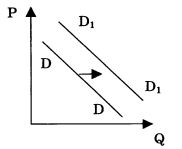 Какие из перечисленных факторов могут вызывать такое изменение? Запишите цифры, под которыми они указаны.1)усиление конкуренции производителей2) увеличение числа производителей мобильных телефонов3)совершенствование технологии производства4)рост доходов потребителей5)появление в широком доступе модной модели телефона3. На графике отражены изменения, произошедшие с предложением изделий из натурального меха: линия предложения D переместилась в новое положение D1 (P – цена товара, Q – количество товара).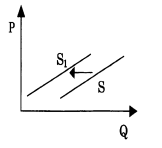 Какие из перечисленных факторов могут вызывать такое изменение? Запишите цифры, под которыми они указаны.1)снижение цен на изделия из искусственного меха2)увеличение доходов населения3)окончание зимнего сезона4)начало сезона охоты на пушных зверей5)внедрение новых технологий производства изделий из натурального меха4. Ниже приведен перечень терминов. Все из них, за исключением двух, являются характеристикой факторов формирования предложения:  1) мода; 2) уровень налогов; 3) цены на сырьё и комплектующие; 4) количество продавцов на рынке; 5) доходы потребителей; 6) уровень технологий; 7) рост производительности труда.5. Назовите любые три фактора, которые влияют на изменение спроса, и проиллюстрируйте каждый из них соответствующим  примером.6. Ответьте на вопрос теста:Согласно закону спроса при прочих равных условиях …Начало формыколичество проданных товаров зависит не от цены, а от качествапри низкой цене удается продать товаров меньше, чем при высокойпо низкой цене удаётся продать товаров больше, чем по высокойпри высокой цене удается продать столько же товаров, сколько и при низкой7. На  основе Данного высказывания  напишите мини-сочинение.«Спрос и предложение  — это процесс взаимного приспособления и координации». (П. Т. Хейне)  8.Указать достоинства использования цифровых финансовых услуг в повседневной жизниВыводКонтрольные вопросы:Что такое спрос?Что такое предложение?Как формируется равновесная рыночная цена?Сформулируйте законы спроса и предложения      5.Каковы особенности цифровых финансовых услуг?Практическое занятие №7Спрос на труд. Стратегия поведения при поиске работыЦель занятия: охарактеризовать особенности рынка труда; раскрыть сущность безработицы; показать стратегию поведения при поиске работы.Оборудование и раздаточный материал: методические рекомендации, учебник, конспект лекцийКраткие теоретические сведенияРынок труда -  сфера формирования спроса и предложения рабочей силы (трудовых услуг)Рабочая сила – способность человека трудиться, т.е физические и умственные возможности, а также навыки, позволяющие человеку выполнять определенные виды работ, обеспечивая при это необходимый уровень производительности труда и качества изготавливаемой продукции.Заработная плата – это стоимость рабочей силы наемных работников.Различают номинальную и заработную плату. Номинальная заработная плата – это сумма денег, полученная работником за определенный промежуток времени (неделю, месяц, и т.д.). Реальная заработная плата – это номинальная заработная плата, рассчитанная с учетом изменения розничных цен. На практике случается так, что номинальная заработная плата повышается, а реальная – понижается, если цены на товары и услуги растут быстрее, чем номинальная заработная плата.При повременной оплате заработная плата работника зависит от отработанного им времени и его оклада. Сдельная форма предполагает оплату труда работников по количеству произведенной продукции требуемого качества.  Премиальная форма  предусматривает дополнительную оплату к повременному или сдельному заработку за добросовестное выполнение своих трудовых обязанностей или перевыполнения плана.Прожиточный минимум представляет собой такой уровень дохода, который позволял бы поддерживать минимальный уровень жизни, т.е. удовлетворять минимальные потребности неквалифицированного работника и его иждивенцев. Прожиточный минимум исчисляется по так называемой потребительской корзине, в которую входит перечень необходимых товаров и услуг.Уровень получаемых от зарплаты доходов напрямую зависит от ситуации на рынке труда, который определяет стоимость рабочей силы, условия найма, условия труда, возможность профессионального обучения и другие факторы. Рынок труда отражает занятость населения, динамику безработицы и мобильность рабочей силы.Занятость – это деятельность людей, приносящим им трудовой доход.Если часть трудоспособного населения (рабочей силы) не занята в общественном производстве, то такое явление называется безработица. С точки зрения рынка труда безработица представляет собой превышение предложения рабочей силы над спросом на нее. К безработным относятся те трудоспособные граждане, которые не имеют работы и заработка, обращаются в службу занятости населения и иные организации в целях поиска работ и готовы приступить к ней. Лица, зарегистрированные в органах государственной службы занятости, имеют официальный статус безработного.Выделяют безработицу добровольную и вынужденную. Добровольная безработица зависит от самого человека, например, когда он не хочет приступать к низкооплачиваемой работе. Вынужденная безработица  объясняется объективными причинами.Существует несколько видов безработицы. Структурная безработица возникает из-за несоответствия спроса и предложения на рынке труда, например на одну профессию есть спрос, а на другую – нет. Фрикционная безработица связана с добровольным переходом человека с одной работы на другую в целях поиска лучших условия труда. Близко к ней стоит сезонная безработица, возникающая в определенное время года.  Циклическая безработица является следствием низкого спроса на рабочую силу во всех отраслях экономики в период экономического спада.Выделяют также частичную, скрытую, застойную, технологическую безработицу. При частичной безработице трудящийся из-за небольшого объема работы вынужден работать неполный рабочий день. Скрытая безработица возникает в условиях неэффективного использование рабочей силы. Застойной называется безработица, распространенная среди определенной категории работников в течение длительного времени. Технологическая безработица происходит ввиду вытеснение из производства труда человека в связи с заменой его работой машин под влиянием научно-технического прогресса.Особое место в системе государственного регулирования рынка труда занимает служба занятости. Она представляет собой специальное учреждение, осуществляющее посреднические функции на рынке рабочей силы.Стратегия поведения при поиске работы- системный план на определённый период, который предполагает осознание цели, анализ и соотнесение всех элементов внешней среды с внутренними возможностями.Порядок проведения занятия1.Раскрыть значение понятий: «занятость», «рынок труда», «рабочая сила», «заработная плата», «безработица», «прожиточный минимум», «потребительская корзина».2. На основе материала учебника и методических рекомендаций охарактеризовать предложенные понятия, заполнив пропуски в тексте.3. Выбрать верные суждения о безработице.4.Заполнить таблицу  «Формы заработной платы»5.Составить схему, используя понятия6.Установить соответствие между видами безработицы и примерами.7.Опираясь на законодательство РФ ответить на вопрос.8.Прочитать приведённый текст и вставить попущенные слова9. Заполните таблицу «Виды политики в области занятости».10.Напишите эссе на тему: «Стратегия поведения при поиске работы».Сформулировать вывод.Содержание отчетаРаскройте значение понятий: «занятость», «рынок труда», «рабочая сила», «заработная плата», «безработица», «прожиточный минимум», «потребительская корзина».На основе материала учебника и методических рекомендаций охарактеризуйте предложенные ниже понятия, заполнив пропуски в тексте.2.1. Заработная плата делится на:      а) номинальную;      б) _______ 2.2. Существуют формы оплаты труда:а) повременная;б)________          2.3. На рынок труда оказывают влияние факторы:а)____________б) демографические;в)____________г) иммиграция рабочей силы2.4. Существует несколько видов безработицы:а)____________б) фрикционная безработица;в)____________г) циклическая безработица2.5. Основными направлениями деятельности службы занятости являются:а) регистрация безработных;б)____________в)трудоустройство безработных;г) ____________д) ____________е) профессиональная переподготовка безработныхВыберите верные суждения о безработице и укажите цифры, под которыми они указаныБезработицей называют такое состояние на рынке труда, когда спрос на труд превышает предложение.Фрикционная безработица связана со структурными изменениями в экономике.Уменьшить структурную безработицу можно, организовав работу системы переподготовки кадров.Одним из последствий безработицы может стать потеря квалифицированных кадров.4.Заполните таблицу «Формы заработной платы»5. Составьте схему, используя следующие  понятия: безработица, причины безработицы, виды безработицы, служба занятости, структурная, фрикционная, циклическая, частная, скрытая, застойная, технологическая безработица, направления деятельности службы занятости.6.Установите соответствие между видами безработицы и примерами 7.Какие граждане РФ признаются по законодательству РФ безработными.8.Прочитайте приведённый ниже текст, в котором пропущен ряд слов. Выберите из предлагаемого списка слова, которые необходимо вставить на место пропусков.     «Безработица представляет социально- экономическое явление, которое наступает в случае превышения _____(А) трудовых услуг над _____ (Б) и  проявляется в том, что часть трудоспособных граждан, не занята в сфере производства товаров и услуг. На характер безработицы значимое влияние оказывает уровень _____ (В), освоение новых территорий, появление новых видов деятельности, усиление внешнеэкономической конкуренции. _____(Г) не означает абсолютного отсутствия безработицы. Ей соответствует _____(Д) безработицы, который связан с поиском наиболее подходящих рабочих мест, обучением новым специальностям, _____(Е) изменениями спроса и др.»Список терминов: 1) сезонный; 2) научное открытие; 3)предложение; 4) естественный уровень; 5) полная занятость; 6)общество; 7) научно- технический прогресс; 8) спрос; 9) производственный9.Заполните таблицу «Виды политики в области занятости»10.Напишите эссе на тему: «Стратегия поведения при поиске работы». Какой метод поведения вам кажется более эффективный и почему?ВыводКонтрольные вопросы:1.Какие составляющие характеризуют рынок труда?2.Что представляет собой рабочая сила?3.Что такое «заработная плата»?4.Какие  различия между номинальной заработной платой и реальной?5.Что такое потребительская корзина? Что в неё входит?6.Каковы основные причины безработицы?7.Охарактеризуйте особенности основных форм заработной платы.8.В чем состоит отличие активной и пассивной политики государства в области занятости?9.Приведите алгоритм своих действий при поиске работы?Практическое занятие №8Налоги и налоговая политикаЦель занятия: охарактеризовать отличительные особенности основных типов экономических системОборудование и раздаточный материал: методические рекомендации, учебник, конспект лекцийКраткие теоретические сведенияНалоги – обязательные платежи физических и юридических лиц государству на основе специального налогового законодательства.Субъект налога – лицо, которое по закону обязано платить налог – налогоплательщик (юридическое или физическое лицо).Объект налога – доход или имущество, подлежащие налогообложению.Источник налога – доход (заработная плата. гонорары, прибыль предприятия, земля, проценты по вкладам и др.), из которого оплачивается налог. Ставка налога – величина начислений на единицу объекта налога (рубль дохода, гектар земли и т.д.)Принципы налогообложения – правила, которым следует руководствоваться при построении налоговой системы.Налоги бывают прямыми и косвеннымиПрямые – обязательный платежи, взимаемые государством с доходов или имущества юридических и физических лиц (подоходный налог с населения (в России его ставка с 1 января 2001 г. составляет 13%, с 1 января 2021 г. для граждан, зарабатывающих более 5 млн руб., - 15%), и налог на имущество и др.).Косвенные – устанавливаются в виде надбавок к цене товара и услуг, являются налогами на их потребителей (акцизные (от лат. обрезать) сборы, налог на добавленную стоимость (НДС), государственная пошлина).Основные принципы налогообложенияВсеобщность – охват налогами всех экономических субъектов, получающих доходы, независимо от организационно-правовой формы. Легитимность – размер налогов и порядок их взимания законодательно утверждены.Справедливость – равенство налогов на доходы рыночных структур. Налоги должны быть равными для каждого уровня дохода.Определённость и точность – размер налогов, сроки, способ и порядок их начисления должны быть точно определены и понятны налогоплательщикам.Удобство взимания для налогоплательщиков – каждый налог должен взиматься в то время и тем способом, при котором плательщику легче выполнить требования налогообложения.Экономичность (эффективность) – необходимость соблюдения условий, при которых:- разрыв между расходами по сбору и организации налогообложения и самими налоговыми поступлениями должен быть наибольшим;- тяжесть налогообложения не должна подрывать возможность продолжения производства и лишать государство в последующем налоговых поступленийОбязательность – неизбежность осуществления платежаСтабильность – устойчивость видов налогов и их ставок во времениФункции налогов: 1.Фискальная – обеспечение финансирования государственных расходов на содержание государственного аппарата, обороны страны и той части непроизводственной сферы, которая не имеет достаточных средств, например, фундаментальной науки, многих учебных заведений, библиотеки т.д.2.Распределительная – перераспределение доходов между разными социальными слоями с целью сглаживания неравенства в обществе3.Стимулирующая (антиининфляционная) – стимулирование развития научно-технического прогресса, увеличения числа рабочих мест, капитальных вложений в расширение производства путём применения льготного налогообложения.4.Социально-воспитательная – сдерживание потребления вредных для здоровья продуктов путём установления на них повышенных налогов5.Конкретно-учётная – осуществление учёта доходов граждан, предприятий и организаций.Налоговая система России, формирующаяся с 1992 года по структуре и принципам построения в основном отражает общераспространённые в мировой практике тенденции.              Порядок проведения занятияРаскрыть значение понятий: «налоги», «субъект налога», «объект налога», «источник налога», «ставка налога».Установить соответствие между понятием и определением.На основе материала учебника и методических рекомендаций охарактеризовать предложенные понятия, заполнив пропуски в тексте.Вставить слова, пропущенные в тексте.Заполнить таблицу «Уровни налогов».Заполнить таблицу «Функции налогов».Установить соответствие между примерами и видами налогов.Выбрать верные суждения о налогах.Ответить на вопрос задания.Написать эссе на тему: «Совершенствование налоговой системы в России»Сформулировать вывод.Содержание отчета1.Раскройте значение понятий: «налоги», «субъект налога», «объект налога», «источник налога», «ставка налога». 2.Установите соответствие между понятием и определением3.На основе материала учебника и методических рекомендаций охарактеризуйте предложенные ниже понятия, заполнив пропуски в тексте.3.1. Налоги бывают двух видов:а) косвенные;б) ____________3.2. Налоги выполняют ряд функций:а)______________б) социальная функция;в)_______________г)фискальная функция;д)_______________4.Прочитайте приведённый ниже текст, в котором пропущен ряд слов. Выберите слова, которые необходимо вставить в текст.     Первые _____(А) возникли в период разделения _____(Б) на классы и образования государства. Они были преимущественно натуральные и представляли собой «взносы граждан», для содержания публичной _____(В). По мере развития товарно – денежных отношений налоги приобрели денежную форму и стали основным видом государственных _____(Г): сегодня денежные налоги обеспечивают до9/ 10 всех доходов_____(Д) промышленно развитых государств, Прямые налоги устанавливаются непосредственно на доход или имущество и подразделяются на реальные и личные. Косвенные налоги представляют собой налоги на товары и услуги, оплачиваемые в цене товара или включаемые в _____ (Е).Список терминов: 1)власть; 2) общество; 3)тариф; 4)акциз; 5) доход;             6) бюджет; 7) налоги; 8) государство; 9) расходы5.Заполните таблицу «Уровни налогов».6.Заполните таблицу «Функции налогов».7.Установите соответствие между примерами и видами налогов.8.Выберите верные суждения о налогах и запишите цифры, под которыми они указаны.1) Налоги наполняют государственный бюджет и оплачивают расходы государства.2) К косвенным налогам относят налог на доходы физических лиц и налог на наследство.3) Налоги направляются на поддержку малообеспеченных слоёв общества за счёт частичного перераспределения средств.4) Прямые налоги, в отличие от косвенных, носят обязательный характер.5)Прямые налоги изымаются непосредственно из дохода налогоплательщика.9.Ответьте на вопрос к условиям заданияИндивидуальный предприниматель Семён за год получил доход в размере 3 млн. рублей при затратах 1550 тыс. рублей. 80 тыс. рублей он заплатил в качестве налога на доход, и ещё 32 тыс. рублей в качестве налога на имущество. На оставшиеся после оплаты налогов средства Семён приобрёл акции нефтяной компании, рассчитывая на высокие дивиденты. Какие экономические термины характеризуют данную ситуацию. Укажите цифры, под которыми они указаны.Экономические термины:1. Макроэкономика.2. Налоговый вычет. 3.Прибыль. 4.Косвенные налоги.5.Прямые налоги. 6.Инвестиции.10. Написать эссе на тему: «Совершенствование налоговой системы в России»Вывод.Контрольные вопросы:1. Что такое «налоги»?2. Какие существуют виды налогов?3. Каковы основные принципы налогооблажения?4. В чем состоит специфика федеральных, региональных и местных налогов? 5. Назовите функции налогов. Каковы их особенности6. Приведите особенности совершенствования налоговой системы в Российской Федерации.7. Назовите основные обязанности налогоплательщиковПрактическое занятие №9Современная Россия и мировая экономикаЦель занятия: определить особенности современной экономики РоссииОборудование и раздаточный материал: методические рекомендации, учебник, конспект лекцийКраткие теоретические сведенияМировая экономика – это противоречивая целостность национальных экономик, связанных между собой международными экономическими отношениями на основе международного разделения труда.Мировая экономика включает :1.Развитые страны с рыночной экономикой (25 государств)2.Развивающиеся страны с рыночной экономикой (132 государства)3.Страны с переходной экономикой (от централизированной к рыночной) (28 государств)Международное разделение труда (МРТ) – устойчивое производство товаров и услуг в отдельных странах сверх внутренних потребностей в расчёте на мировой рынок.Мировой рынок – совокупность рыночных отношений между странами на основе международного разделения труда.Международные экономические отношения (МЭО) – комплекс торговых, производственных, научно-технических, финансовых связей между государствами, приводящих к обмену экономическими ресурсами, совместной экономической деятельности.Международная торговля – это обмен товарами и услугами между государственно-национальными хозяйствами.    С целью регулирования международной торговли в 1995 году была образована Всемирная торговая организация (ВТО), которая проводит линию на обеспечение свободы торговли и равенства всех её участников.           Особенности современной экономики России определяются прежде всего типом ее экономической системы. Российская экономическая система может быть отнесена к переходному типу. Экономическая система переходного типа – это экономика, находящаяся в процессе трансформации административно-командной экономической системы в современную рыночную экономику.После длительного господства административно-командной системы в экономике России на рубеже 1980 – 1990-х гг. начался переход к рыночным отношениям. На тот момент российская экономика отличалась высокой степенью огосударствления, отсутствием частного сектора, ведущей ролью военно-промышленного комплекса, неконкурентоспособностью большей части промышленности и сельского хозяйства.В этих условиях была поставлена задача формирования эффективной рыночной экономики с сильной социальной ориентацией. Для этого надо было создать условия для становления частной собственности и развития конкурентной среды, обеспечить социальную защиту населения при переходе к рынку. Такой подход к модернизации экономики России получил юридическое закрепление в Конституции Российской Федерации. В частности, ст. 7, ч. 1 Конституции гласит: «Российская Федерация – социальное государство, политика которого направлена на создание условий, обеспечивающих достойную жизнь и свободное развитие человека».Однако поставленные задачи не были полностью решены. Разгосударствление собственности (приватизация) проходило с серьезными нарушениями, повлекшими падение производства и снижение уровня жизни большинства населения. ВВП России в 1990-е гг. снизился в 2 раза по сравнению с 1990 годом. Нестабильное положение экономики, пополнение бюджета за счет вывоза сырья приводило к кризисам, когда цены на сырье резко падали (например, в 1998 г.). Мировой финансовый кризис разразился и осенью 2008 г., но он был вызван иными причинами, связанными с обрушением котировок на международных фондовых биржах. Российское правительство предприняло все меры для того, чтобы смягчить последствия кризиса для экономики. Но поставленная в 2003 г. цель –удвоение ВВП страны за 10 лет – осталась не реализованной. К 2013 г. ВВП России увеличился по сравнению с 2003 годом только на 48,2 %.В 2014 г. экономика нашей страны вновь оказалась под ударом. Резкое падение мировых цен на энергоносители (нефть и газ) – главную статью российского экспорта – привело к девальвации, т.е. к снижению курса рубля по отношению к мировым валютам. Так, например, российский рубль обесценился по отношению к евро и доллару США почти в 2 раза. В такой же пропорции снизилась и покупательная способность наших компаний, предприятий и граждан. Рост ВВП страны сильно замедлился. В 2014 г.по отношению к предшествующему году он составил всего 0,6 %.Негативную роль сыграли и внешнеполитические факторы. После воссоединения Крыма с Россией, США и их союзники прежде всего из числа европейских стран ввели незаконные экономические санкции против нашей страны. Ее лишили доступа к западным кредитным ресурсам и инновационным технологиям в тех областях, где имеет место наше отставание от ведущих стран мира. Цель этих действий – ослабить экономику России, оказать давление на руководство Российской Федерации, заставить его отказаться от государственного суверенитета России. Данные действия вынудили Россию ввести ответные санкции, что привело к резкому снижению торгового оборота между Российской Федерацией и странами Европы и Северной Америки. Снижение объема торговли не могло не нанести взаимный экономический ущерб.С учетом вышесказанного, прогноз в отношении ВВП России в 2015 г. негативный. Ожидается его снижение примерно на 3,5–4 процента.Обострение внешнеполитической обстановки и необходимость борьбы с терроризмом, в том числе и за пределами нашей страны (например, в Сирии), заставляют Россию увеличивать расходы на оборону, на перевооружение наших Вооруженных сил. Это создает дополнительную нагрузку для государственного бюджета.В настоящее время не преодолен кризис сельского хозяйства, особенно мясного и молочного животноводства, рыбной отрасли, производства овощей и фруктов.Неравномерен процесс экономического развития в регионах страны. Ускоренного развития требуют регионы Дальнего Востока, Сибири, Северного Кавказа.Большую проблему представляет высокаястепень коррупции, так называемые откаты чиновникам разного уровня, укрывание доходов в офшорах, неуплата налогов. Все это сдерживает развитие подлинно рыночных отношений.Однако самой главной проблемой экономики России последних нескольких десятилетий является ее сырьевая направленность. Вместо глубокой переработки сырья, мы поставляем на экспорт сырую нефть, природный газ, круглый лес и другие товары с низкой степенью переработки. Для того чтобы сделать переработку сырья экономически выгодной нужны современные технологии. Работая на старом оборудовании и используя давно устаревшие технологии нельзя рассчитывать на экономический успех. Поэтому экономика страны остро нуждается в инновационных технологиях, в том числе в сырьевых отраслях.Попытка США и других стран Запада ограничить доступ России к инновациям сделала чрезвычайно актуальной проблему импортозамещения. Те товары, оборудование, технологии, которые раньше наши компании и граждане охотно приобретали за рубежом, в один момент стали недоступны. Причем не только из-за введенных санкций, но и по причине резко возросшей цены. Теперь все нужно учиться создавать самим. А для этого необходимо развивать в России и свое производство, и науку, и образование. В этом состоит главный вызов, на который должна ответить российская экономика.Порядок проведения занятияРаскрыть значение понятий: «экономическая система переходного типа», «социальное государство», «Международное разделение труда», «девальвация рубля», «мировая экономика», «коррупция», «офшор», «импортозамещение».Установить соответствие между понятием и определением.Найти ошибки в приведенных высказываниях. Записать их в исправленном виде.Ответить на вопросы теста.Прочитать выдержки из Указа Президента России В.В. Путина «О долгосрочной государственной экономической политике», подписанного 7 мая 2012 года. Ответить на поставленные вопросы.Составить схему, используя понятия и фразыОтветить на вопрос.Написать эссе на тему «Каким мне представляется будущее экономики России».Сформулировать вывод.Содержание отчета1.Раскройте значение понятий: «экономическая система переходного типа», «социальное государство», «Международное разделение труда», «девальвация рубля», «мировая экономика», «коррупция», «офшор», «импортозамещение».2.Установите соответствие между понятием и определением.3.Найдите ошибки в приведенных ниже высказываниях. Запишите их в исправленном виде.1) Правовое государство–это государство, политика которого направлена на создание условий, обеспечивающих достойную жизнь и свободное развитие человека.2) Рыночная экономика свободной конкуренции –это экономика, находящаяся в процессе трансформации административно-командной экономической системы в современную рыночную экономику.3) Офшор –это финансовый центр, не привлекающий иностранный капитал путём предоставления специальных налоговых и других льгот иностранным компаниям, зарегистрированным в стране расположения данного центра.4. Ответить на вопросы теста.4.1. Назовите тип экономической системы современной России:а) административно-командный                                   б) традиционныйв) современный рыночный                                            г) переходный4.2. Рост ВВП России в 2014 году составил:а) 6,6 %                                                б) 0,6 %в) 1,6 %                                                г) 3,6 %5. Прочитайте выдержки из Указа Президента России В.В. Путина «О долгосрочной государственной экономической политике», подписанного 7 мая 2012 года. Как Вы полагаете, чем руководствуется Президент в своей постановке задач правительству. Трудно ли выполнить эти задачи? Почему?«1. Правительству Российской Федерации принять меры, направленные на достижение следующих показателей:а) создание и модернизация 25 млн. высокопроизводительных рабочих мест к 2020 году;…в) увеличение доли продукции высокотехнологичных и наукоёмких отраслей экономики в валовом внутреннем продукте к 2018 году в 1,3 раза относительно уровня 2011 года;г) увеличение производительности труда к 2018 году в 1,5 раза относительно уровня 2011 года…»6.Составьте схему, используя понятия и фразы:     Мировая экономика; мировая экономика в широком смысле; мировая экономика в узком смысле; совокупность всех национальных экономик мира; совокупность только тех частей национальных экономик, которые взаимодействуют с внешним экономическим миром.7.Ответьте на вопрос:Летом 1992 года Министерство торговли США установило на ввозимое из России и других стран СНГ урановое сырьё таможенную пошлину в размере 115,82% к цене контракта. Как называется внешнеторговая политика государства, которую иллюстрирует данный пример? Сформулируйте два аргумента в пользу и два аргумента против данной политики.8. Напишите эссе на тему: «Каким мне представляется будущее экономики России».ВыводКонтрольные вопросы:Чем в первую очередь определяются особенности современной экономики России?К какому типу можно отнести экономическую систему России?Что из себя представляет экономическая система переходного типа?Как проходил процесс становления постсоветской экономики в России?Какая цель тогда стояла перед руководством страны? Как она была юридически закреплена в Конституции Российской Федерации?Почему поставленные задачи не были полностью решены?Какой главный итог экономического развития России в 1990-е гг.?Чем была обусловлена постановка в 2003 году задачи удвоения ВВП страны за ближайшие 10 лет? Почему ее не удалось осуществить?Какие новые проблемы возникли перед Россией в 2014-2015 гг.? В чем заключается их опасность? Как это отразилось на экономике страны?Перечислите основные проблемы российской экономики. Какая из них наиболее актуальна? Что необходимо сделать для осуществления эффективного импортозамещения?Практическое занятие №10Социальная стратификация и социальная мобильностьЦель занятия: определить специфику и значение социальной стратификацииОборудование и раздаточный материал: методические рекомендации, учебник, конспект лекцийКраткие теоретические сведенияСоциальная структура – это устойчивая связь элементов в социальной системе. Основными элементами социальной структуры общества являются 1) индивиды, занимающие определенные позиции (статусы) и выполняющие определенные социальные функции (роли); 2) объединения этих индивидов: социальные группы, территориальные, этнические и иные общности. Социальная структура выражает объективное деление общества на классы, слои, группы, общности и т.д., указывая на различное положение людей по отношению друг к другу по самым разным критериям (пол, возраст, национальность, раса, доходы, власть, профессия, квалификация и т.д.).Социальная структура обеспечивает сохранение социальной системы. Общество находится все время в движении, постоянно изменяется, но при сохранении своей структуры остается стабильным.Различные социальные группы имеют разную степень доступа к общественным благам. Понятие «социальная стратификация» (от лат.stratum–слой) предполагает рассмотрение общества в виде иерархии социальных слоев, представители которых различаются между собой неравным объемом власти и материального богатства, прав и обязанностей, привилегий и престижа.Для разделения общества на социальные страты используют 4 основных показателя: доход, власть, образование и престиж.Доход –это количество денег, получаемых индивидом за определенный период времени. Власть определяется возможностью влиять на людей и диктовать им свою волю независимо от их желания. Чем больше людей находится в подчинении, тем больше объем  власти. Образование связано с объемом знаний, получаемых в учебных заведениях, престижностью места учебы и полученной специальностью. Престиж –это уважение к занимаемому человеком месту (а не к самому человеку) в социальной иерархии.Выделяют следующие исторические типы стратификации: кастовую, рабство, сословную, классовую. Кастовая модель стратификации – наиболее древняя из всех. Она существовала в Индии на протяжении многих столетий, и пережитки ее сохранились по сей день. Кастой называют социальную группу, принадлежностью к которой человек обязан исключительно своим рождением. Он не может перейти из одной касты в другую. Но если человек будет вести праведную жизнь, то по канонам индуизма он может стать членом высшей касты в следующей жизни.Рабство– наиболее распространенная в древности модель социальной стратификации. Оно представляло собой личную зависимость раба от рабовладельца. Различают несколько видов рабства. При патриархальном рабстве раб жил в семье своих хозяев на правах младшего члена семьи. Он работал наряду со своим хозяином, мог приобретать имущество и вступать в брак. Восточное рабство предполагало зависимость всего населения от государства (государственное рабство) и проявлялось в обязательном выполнении предписанных повинностей (участие в строительных, ирригационных и других работах). В период Античности существовало классическое рабство, связанное с полным бесправием раба, который считался «говорящим орудием». Рабовладелец мог наказывать раба по своему усмотрению, распоряжаться им как вещью и даже убить.Сословная стратификация существовала в Европе в период Средневековья и сохранялась в некоторых странах и в Новое время. Сословие – это обособленная группа людей, имеющих строго определенные права и обязанности, передаваемые по наследству. Сословия делились на привилегированные и непривилегированные. В России к привилегированным сословиям относилось духовенство, дворянство, купечество, а к непривилегированным – крестьяне различны категорий и мещане.Классовый подход к делению общества характерен для марксизма. Согласно В.И. Ленину, классы –это большие группы людей, различающихся по их месту в исторически определенной системе общественного производства, отношению к средствам производства, роли в общественной организации труда и по способам получения и размерам той доли общественного богатства, которой они располагают. В каждом историческом периоде существовали два класса: эксплуататоры и эксплуатируемые (рабы и рабовладельцы, феодалы и крестьяне, буржуазия и пролетариат).Современная модель стратификации содержит термин «класс»,но ему придается иное значение. В настоящее время выделяют высший, средний и низший классы, различающиеся уровнем доходов. Высший класс– это богатые. Средний класс – люди со средним уровнем доходов. Низший класс –бедные. Преобладание в обществе среднего класса является надежной гарантией его стабильности.Социальная мобильность- перемещение групп или индивидов в социальной структуре общества, изменение их статуса.Виды социальной мобильности: вертикальная и горизонтальная, индивидуальная и групповая, межпоколенная и внутрипоколенная, организованная и структурная.Пути, по которым происходит перемещение людей из одних социальных групп в другие называют каналами социальной мобильности или социальными лифтами.Основные каналы социальной мобильности: социальный статус семьи, образование, физические и умственные способности, политика, церковь и т.д.Порядок проведения занятияРаскрыть значение понятий: «социальная структура», «социальная страта», «социальная стратификация», «доход», «власть», «престиж», «каста», «сословие», «класс», «социальная мобильность».Установить соответствие между понятием и определением.На основе материала учебника и методических рекомендаций охарактеризовать предложенные понятия, заполнив пропуски в тексте.Найти ошибки в приведенных высказываниях. Записать их в исправленном виде.Заполнить таблицу «Исторические типы стратификации».Найти понятие, которое является обобщающим для всех остальных понятий представленного ряда, и записать цифру, под которой оно указано.Прочитать высказывание Б. Дизраэли. Ответить на поставленные вопросы.Ответить на вопросы теста.Проанализировать ситуацию.Сформулировать вывод.Содержание отчета1.Раскройте значение понятий: «социальная структура», «социальная страта», «социальная стратификация», «доход», «власть», «престиж», «каста», «сословие», «класс», «социальная мобильность».2.Установите соответствие между понятием и определением.На основе материала учебника и методических рекомендаций охарактеризуйте предложенные ниже понятия, заполнив пропуски в тексте.3.1. Выделяют исторические типы стратификации:а) _____________б) рабство;в) _____________г)_____________3.2. Различают несколько видов рабства:а) патриархальное;б) ______________в) ______________3.3. Сословия делились на:а) привилегированные;б) __________________3.4. В настоящее время выделяют классы, различающиеся уровнем доходов:а) высший;б) _____________в) _____________4. Найдите ошибки в приведенных ниже высказываниях. Запишите их в исправленном виде.1) Численность групп на Земле не превышает численности индивидов, потому что один человек способен состоять только в одной социальной группе.2) Основными сословиями феодального общества были буржуазия и наемные рабочие.3) Различают несколько видов рабства: при классическом рабстве раб жил семье своих хозяев на правах младшего члена семьи, он работал наряду со своим рабовладельцем, мог приобретать имущество и вступать в брак; патриархальное рабство характеризовалось зависимостью всего населения от государства (государственное рабство) и проявлялось в обязательном выполнении предписанных повинностей; в период Античности наступило время восточного рабства, связанного с полным бесправием раба, который считался «говорящим орудием».5. Заполните таблицу «Исторические типы стратификации».6. Найдите понятие, которое является обобщающим для всех остальных понятий представленного ниже ряда, и запишите цифру, под которой оно указано.1) «социальная страта», 2) «доход», 3) «власть», 4) «престиж», 5) «социальная стратификация», 6) «образование», 7) «каста», 8) «сословие», 9) «класс».7. Прочитайте высказывание Б. Дизраэли. Какие основания стратификации в нем выделяются? В чем проявляются отрицательные факторы стратификации?«Две нации, между которыми нет ни связи, ни сочувствия, которые так же не знают привычек, мыслей и чувств друг друга, как обитатели разных планет, которые по-разному воспитывают детей, питаются разной пищей, учат разным манерам, которые живут по разным законам... Богатые и бедные».8.Ответить на вопросы теста.8.1. Высказывание: «Всюду, где есть классы, существует антагонизм, ибо один класс всегда эксплуатирует другой, т.е. живет за его счет, присваивает неоплачиваемый труд» принадлежит ….1) Г. Спенсеру2) К. Марксу3) П. Сорокину4) Э. Дюркгейму8.2. Положение личности, занимаемое в обществе в соответствии с возрастом, полом, происхождением, семейным положением, – это:1) социальная роль2) социальный статус3) предписанный статус4) приобретенный статус8.3. Социальная роль – это:1) Степень признания достоинств личности2) Оценка, которую общество дает статусу личности или должности3) Определенная модель поведения, которая должна отвечать ожиданиям окружающих4) Социальное перемещение индивида8.4. Социальная мобильность – это:1) групповые перемещения2) индивидуальные перемещения3) групповые и индивидуальные перемещения8.5. Какие из перечисленных образований являются малой группой?а) студенческая группаб) нацияв) семьяг) этнос9.Проанализируйте ситуацию. После окончания института молодой человек  Н. устроился менеджером в коммерческий банк. Спустя некоторое время он окончил курсы повышения квалификации, после чего был назначен исполнительным директором банка. Изменения произошли в личной жизни Н.: он женился на дочери владельца банка. Иллюстрацией какого социального процесса может служить данная ситуация? Какие факторы сыграли здесь решающую роль? Как они называются в социологии?Вывод.Контрольные вопросы:Что понимается под социальной структурой общества?Какую роль играет социальная структура в поддержании стабильности общества?Что означает понятие «социальная стратификация»?Какие критерии используют для деления общества на страты?Назовите исторические типы стратификации. Каковы их отличительные особенности?Какие существовали виды рабства в истории человечества?Что такое сословие? Какие Вам известны виды сословий?Какие есть подходы к делению общества на классы? Чем марксистское понимание класса отличается от современного?Практическое занятие №11Семья как важнейший социальный институт. Цель занятия: охарактеризовать семью как важнейший социальный институт.Оборудование и раздаточный материал: методические рекомендации, учебник, конспект лекций.Краткие теоретические сведенияСемья – это первичная ячейка общества, без которой невозможно его существование.	Семья как общественный институт прошла разные этапы своего развития. У многих современных народов существует только один вид семьи – моногамия, т.е брак одного мужчины с одной женщиной в одно и то же время. У некоторых народов в прошлом, а кое-где и сейчас обычной формой семьи была – полигамия – одновременное существование более одного партнера в супружестве. Наиболее распространенную форму полигамного брака представляет полигиния, или множество. Очень редкая форма полигамии – полиандрия, когда одна женщина имеет несколько мужей.По составу семьи бывают расширенные и нуклеарные. Расширенные семьи состоят из супружеской пары с детьми и родственников мужа или жены, проживающих в одном доме и ведущих общее хозяйство. На смену расширенной семье приходит нуклеарная, в рамках которой совместно проживают два поколения: родители и дети. Функции семьи1.Репродуктивная функция, биологическое воспроизводство человека.2.Социально-статусная функция, связанная с наследственной передачей ребенку статуса семьи и его ролевой подготовкой к овладению статусными нормами родителей.3.Экономическая и хозяйственно-бытовая функция, проявляющаяся в удовлетворении материальных и хозяйственно-бытовых потребностей членов семьи и ведении общего хозяйства.4.Эмоциональная функция, основанная на потребности человека в любви, заботе, интимном общении.5.Функция социализации детей, т.е. их подготовка к выполнению необходимых социальных ролей и адаптации в обществе.     Государство регулирует отношения в семейной сфере рядом документов, к которым кроме Конституции РФ относится Семейный кодекс, принятый в 1995 г.     Брак – это равноправный, добровольный союз мужчины и женщины, заключенный с соблюдением порядка и условий, предусмотренных законом, имеющий целью создание семьи и порождающий для супругов взаимные личные и имущественные права и обязанности.     В нашей стране государственной поддержкой пользуется только брак, зарегистрированный в органах ЗАГС. Условия заключения брака:1. Взаимное добровольное согласие на вступление в семейный союз.2. Достижение брачного возраста, который установлен в России с 18 лет.3. Лица, вступающие в брак, не должны находиться в другом зарегистрированном браке.4. Не допускается заключение брака между близкими родственниками, под которыми понимаются родственники по прямой восходящей и нисходящей линии.5. Запрещается заключение брака с недееспособным вследствие душевной болезни и слабоумия с лицом.     Расторжение брака осуществляется в органах ЗАГС или в судебном порядке.     Режим имущества супругов по закону действует в том случае, если брачным договором не установлено иное.     Семейный кодекс предусматривает также заключение брачного договора как в период брака, так и до его регистрации.     С рождением ребёнка у родителей возникают по отношению к нему права и обязанности.Порядок проведения занятияРаскрыть значение понятий: «семья», «брак», «брачный договор», «семейное право», «права ребёнка», «моногамия», «полигамия», «Семейный кодекс».Установить соответствие между понятием и определением.Заполнить таблицу: «Личные права и собственность супругов».Заполнить таблицу: «Функции семьи».Выбрать верные суждения.В перечне приведенных терминов укажите слово, включающее в себя все остальные представленные понятия.Вставить в текст приведённые слова.Ответить на вопросы	о	результатах		проведённогосоциологического опроса.Написать эссе на слова Ф. Адлера о семье.          Сформулировать вывод.Содержание отчета1.Раскрыть значение понятий: «семья», «брак», «брачный договор», «семейное право», «права ребёнка», «моногамия», «полигамия», «Семейный кодекс».2.Установите соответствие между понятием и определением.            4. Заполните таблицу: «Функции семьи».5. Выберите верные суждения, характеризующие патриархальную (традиционную) семью. Запишите цифры, под которыми они указаны.1)В расширенной традиционной семье молодые супруги проживают совместно с родителями мужа.2) В патриархальной семье решения принимаются всеми членами семьи.3) Для традиционной семьи характерна материальная зависимость женщины от мужчины.4) В патриархальной семье существует жёсткое распределение мужских и женских обязанностей.5)Только для традиционной семьи характерно наличие общих ценностей.6. В перечне приведенных терминов найдите понятие, которое включает в себя все остальные. Запишите это слово.1) брак, 2) родители, 3) дети, 4) семья,       5) кровное родство.7. В приведённый текст вставьте слова, указанные ниже.   «Семья- это основанная на _____(А) и кровном родстве малая _____(Б), члены которой объединены совместным проживанием и ведением домашнего хозяйства, эмоциональной связью, взаимными _____(В) по отношению друг к другу. Также семьёй называют социальный _____(Г), т.е. устойчивая форма взаимоотношений между людьми, в рамках которого осуществляется основная часть повседневной жизни людей, первичная _____ (Д) детей, значительная часть бытового ухода, образовательного и медицинского обслуживания, особенно по отношению к ______(Е) и лицам пожилого возраста.Список слов: 1) дети; 2) брак; 3) социализация; 4) коллектив;                5) обязанности; 6) институт; 7) отношения; 8) группа; 9) любовь.8. В ходе социологического опроса мужчин и женщин страны П. им задавали  вопрос: «Кто, по вашему мнению, должен быть главой семьи?» Полученные результаты (в % от числа опрошенных) представлены в виде таблицы. Найдите в приведённом ниже списке выводы, которые можно сделать на основе таблицы и запишите цифры, под которыми они указаны.1) Доля тех, кто считает, что старшие родственники должны возглавлять семью, больше среди мужчин, чем среди женщин2) Каждая пятая женщина убеждена, что главой семьи должен быть муж.3) Доля тех, кто уверен, что в семье у всех должны быть равные права, больше среди мужчин, чем среди женщин.4) На третье место по популярности среди мужчин вышла позиция, согласно которой главой семьи должны быть старшие родственники.5) Треть женщин высказалась за то, чтобы главой семьи была женщина.9. Прочитайте высказывание Ф.Адлера о браке и семье. Напишите эссе.«Семья- это общество в миниатюре, от целостности которого зависит безопасность всего большого человеческого общества». Ф.АдлерВывод.Контрольные вопросы.1. Что такое семья и каковы функции семьи2. Как изменились функции семьи при переходе от аграрного общества к индустриальному?3. Охарактеризуйте виды семьи?4. Объясните отличие социальной роли мужчины и женщины в семье.5. Чем отличается нуклеарная семья от расширенной?6. Назовите последствия воспитания детей в неполной семье.7. Какие изменения необходимы в обществе, чтобы укрепить семью?Практическое занятие №12Национальная политика и межнациональные отношения. Цель занятия: охарактеризовать семью как важнейший социальный институт.Оборудование и раздаточный материал: методические рекомендации, учебник, конспект лекций.Краткие теоретические сведения     Межнациональные отношения- это отношения между этносами (народами),охватывающие все сферы общественной жизни..Они делятся на отношения между различными национальностями внутри одного государства и отношения между различными нациями- государствами.Основные тенденции развития наций:Межнациональная интеграция: – сближение, сотрудничество и  межнациональная дифференциации – стремление к самостоятельности.     Межнациональные отношения могут быть дружественными или конфликтными. В науке существует направление, изучающее межнациональные отношения, формирование и развитие этнических групп – этнология.     Человечеству всегда было присуще сотрудничество. Но с XX века наблюдается интеграция, которая ведет к образованию союзов государств на экономической или политической почве – характерная черта постиндустриального общества. Один из примеров интеграции – деятельность Европейского союза (ЕС), объединяющего (2005 г.) 25 государств с населением 450 млн человек, говорящих на 40 языках.     Дифференциация проявляется в мирной (развал СССР) и конфликтной форме (вооруженный конфликт и распад Югославии). Этнический конфликт – это любое противостояние сторон на почве национальной (этнической) принадлежности.Основные причины конфликтов:Территориальные – стремление выйти из состава или присоединиться другому государству, за создание нового независимого государства. Экономические – борьба за материальные ресурсы (земля, недра).Социальные – борьба за гражданское равноправие.Культурно-языковые – стремление к сохранению языка, национальной культуры.     Национализм является идеологией, которая проповедует идею национального превосходства и служит источником межэтнических конфликтов.Национализм может перерасти в свою крайне агрессивную форму — шовинизм.     Шовинизм (термин происходит от имени литературного героя комедии братьев И. и Т. Коньяр «Трёхцветная кокарда» Н. Шовена) — политическая и идеологическая система взглядов и действий, обосновывающая исключительность той или иной нации, противопоставление её интересов другим нациям и народам, внедряющая в сознание людей неприязнь, а зачастую и ненависть к другим народам. Одним из проявлений государственного национализма является геноцид.     Геноцид (от гр. genos — род и лат. — caedre — убивать) — преднамеренное и систематическое уничтожение отдельных групп населения по расовым, национальным или религиозным признакам, а также умышленное создание жизненных условий, рассчитанных на полное или частичное физическое уничтожение этих групп.       Чтобы смягчить межнациональные отношения необходимо использовать гуманистический подход при их регулировании, т. е. проявлять уважение к многообразию культур, обеспечить права и свободы личности независимо от национальной принадлежности и, что важно, воспитывать толерантное отношение к представителям разных национальностей. Пути урегулирования конфликтов: На основе правовых механизмов ликвидировать этнические привилегии. Переговоры.Обмен информацией о мерах по преодолению конфликтов.Миротворческая деятельность представителей конфессий.     Диалог культур может стать средством сглаживания противоречий в уникальном разнообразии этносов и конфессий.      Большая роль в межэтнических отношениях принадлежит национальной политике государства.      Национальная политика в Российской Федерации-  система мер, направленная на обновление, и дальнейшее эволюционное развитие национальной жизни всех народов России в рамках федеративного государства.     Основой этой политики является Конституция РФ. В преамбуле российской конституции подчеркивается, что для сохранения межэтнического согласия в нашем многонациональном государстве необходимо уважать память предков, соблюдать права и свободы граждан, сохранять гражданский мир и согласие. Для обеспечения суверенной государственности России и ее демократической основы важно соблюдать принцип равноправия всех национальностей и конфессий.«Концепция государственной национальной политики Российской Федерации» (1996 г.) тоже подчеркивает роль соблюдения равенства прав и свобод человека и гражданина независимо от его расы, национальности, языка, гарантии прав коренных малочисленных народов; мирное разрешение противоречий и конфликтов ещё одно условие мира в многонациональном государстве.Реализация этих принципов отвечает интересам всех народов России.Порядок проведения занятия1.Раскрыть значение понятий: «национальная политика», «интеграция», «дифференциация», «шовинизм», «геноцид», «межнациональный конфликт», «национализм», «Национальная политика РФ».2.Установить соответствие между тенденциями развития наций и их примерами.3.В приведённый текст вставить пропущенные слова.4.Заполнить таблицу «Виды национализма».5. Назвать тенденции развития межнациональных отношений и проиллюстрировать их примером6. В приведённом перечне слов, все, за исключением двух относятся к понятию «этнические общности». Найти 2 термина, « выпадающих» из общего ряда .7.Выбрать верные суждения о межнациональных отношениях8. Написать эссе на тему «Этносоциальные конфликты»              Вывод  Содержание отчета1.Раскройте значение понятий: «национальная политика», «интеграция», «дифференциация», «шовинизм», «геноцид», «межнациональный конфликт», «национализм», «Национальная политика РФ».2.Установите соответствие между тенденциями развития наций и их примерами3.В приведённый текст вставьте слова, приведённые ниже«Обострение национальных отношений выливается в _____(А). Это такая форма конфликта, в котором группы с противоположными интересами различаются по _____(Б) признаку. Наиболее распространёнными их причинами являются нарушение _____(В) представителей той или иной нации, нарушение справедливости и _____(Г) в межнациональных отношениях. Межнациональные конфликты могут быть урегулированы только средствами _____(Д)-  осуществляемой государством системой мер, направленных на учёт, сочетание и реализацию национальных интересов, на решение противоречий в сфере национальных отношений».Список слов: 1) унитарное государство; 2) межнациональные конфликты; 3) права человека; 4) национальная политика; 5) этнический; 6) федеративные отношения; 7) государство; 8) административно-командные методы;             9) толерантность.4.Заполните таблицу «Виды национализма».5. Назовите тенденции развития межнациональных отношений и проиллюстрируйте их примером.6.В приведённом перечне слов, все, за исключением двух относятся к понятию «этнические общности». Найдите 2 термина, «выпадающих» из общего ряда и приведите цифры, под которыми они указаны.1) род; 2) народность; 3) нация; 4) государство; 5) племя; 6) содружество7.Выберите верные суждения о межнациональных отношениях и запишите цифры, под которыми они указаны.1)Любые межнациональные отношения законодательно регламентированы2)Одним из способов предотвращения межнациональных конфликтов в демократическом государстве является соблюдение прав и свобод каждой народности и нации.3)Этносоциальный конфликт характеризуется состоянием взаимных претензий, противостоянием племён, народов, наций.4)Одной из причин этносоциальных конфликтов является существующее между этносами неравенство в уровне жизни, различное представительство в престижных профессиях, социальных слоях, органах власти.5)Толерантность представляет собой конфликт между представителями разных наций и народностей.8.Представьте вашу точку зрения на этносоциальные конфликты последних лет в виде эссе.ВыводКонтрольные вопросы. 1. Что такое нация?2. Что значит «этническая общность»?3. Какое значение имеют национальные традиции?4. Какие существуют тенденции развития межнациональных отношений?5. Каковы причины межнациональных конфликтов и какие способы их разрешения вы можете привести?Практическое занятие №13Федеративное устройство Российской ФедерацииЦель занятия: определить особенности федеративного устройства Российской ФедерацииОборудование и раздаточный материал: методические рекомендации, учебник, конспект лекцийКраткие теоретические сведенияФорма государства – это система организации государственной власти и ее устройство. Выделяют три составляющих формы государства: форму правления, форму государственного устройства и форму политического (государственного)режима.Форма государственного устройства – это внутреннее строение государства, административно-территориальная организация государственной власти, определяющая характер взаимоотношений между составными частями государства, между центральными и местными органами власти.Существует три формы государственного устройства: унитарная, федеративная и конфедеративная.Унитарное государство – это целостное государство, административно-территориальные единицы которого не обладают признаками суверенитета. (Франция, Япония, Швеция, Пакистан, Турция, Китай и др.)Федеративное государство – это сложное союзное государство, составные части которого представляют собой государственные образования и обладают признаками суверенитета. (США, Мексика, ФРГ, Россия и др.).Конфедерация – это государственно-правовой союз суверенных государств, созданный для достижения определенных целей. Государства, входящие в конфедерацию, сохраняют суверенитет во внутренней и внешней политике. Целями объединения служат в основном внешнеполитические проблемы (оборона, внешняя торговля, таможенная политика и т.д.).Статья 1 Конституции РФ гласит: «Российская Федерация – есть демократическое федеративное правовое государство с республиканской формой правления», из чего можно сделать вывод о том, что федерализм является основой	конституционного	строя	РФ.
     Отсчёт времени современного российского федерализма принято начинать с момента подписания «федеративного договора».       Федеративный договор – это нормативный договор (а точнее совокупность нескольких договоров), один из основных источников конституционного права Российской Федерации в области регулирования федеративных отношений. Он состоит из трёх самостоятельных договоров о разграничении предметов ведения и полномочий внутри Федерации между федеральными органами власти и органами власти субъектов Федерации, объединённых в три группы:       1) суверенные республики;       2) края, области, города Москва и Санкт-Петербург;       3) автономная область и автономные округа.     Документы были подписаны 31 марта 1992 года представителями Российской Федерации с одной стороны и представителями субъектов Российской Федерации (всех, кроме Татарстана и Чечено-Ингушетии) с другой.     Федеративное устройство России регулируется не только федеративным договором, но и Конституцией нашей страны.     Республика (государство) имеет свою конституцию и законодательство. Край, область, город федерального значения, автономная область, автономный округ имеет свой устав и законодательство.     Во взаимоотношениях с федеральными органами государственной власти все субъекты Российской Федерации между собой равноправны.      Принципы федерализма в России изложены в третьем пункте пятой статьи Конституции: «Федеративное устройство Российской Федерации основано на её государственной целостности, единстве системы государственной власти, разграничении предметов ведения и полномочий между органами государственной власти Российской Федерации и органами государственной власти субъектов Российской Федерации, равноправии и самоопределении народов в Российской Федерации». В соответствии с Указами Президента Российской Федерации были созданы восемь федеральных округов, охватывающих группы субъектов Федерации: Северо-Западный, Центральный, Приволжский, Уральский, Южный, Сибирский, Дальневосточный и Северо-Кавказский. Особенностью федеративного устройства  является то, что согласно федеральному конституционному закону, расширение Российской Федерации возможно путём присоединения к ней в качестве субъектов федерации иностранных государств или их частей. Например, так произошло в 2014 году, когда в состав Российской Федерации вошли два новых субъекта – Республика Крым и город федерального значения Севастополь.Каждый из субъектов нашей страны заботится о настоящем и будущем России в целом и вносит посильный вклад в её процветание.Порядок проведения занятия1.Раскрыть значение понятий: «форма государства», «федеративный договор», «субъекты федерации», «монархия», «республика», «унитарное государство», «федеративное государство», «конфедерация».2.Установить соответствие между понятием и определением.3.Заполнить таблицу «Признаки формы государственного устройства».4.Установить соответствие между видами субъектов РФ и принципами их образования5.Найдите в приведённом ниже списке позиции, характеризующие Российскую Федерацию как государство согласно Конституции РФ.6.Составить схему, используя предложенные понятия.7. Что можно отнести к предметам исключительного ведения субъектов Российской		Федерации?
8.Найти в приведённом списке признаки, характеризующие федеративное государство. Указать цифры, под которыми они указаны.9. Ответить на вопрос «Каков смысл понятия «федерализм»? Составить предложенияСформулировать вывод.Содержание отчета1.Раскройте значение понятий: «форма государства», «федеративный договор», «субъекты федерации», «монархия», «республика», «унитарное государство», «федеративное государство», «конфедерация».2.Установите соответствие между субъектами, осуществляющими властные полномочия, и вопросами их ведения.3.Заполните таблицу: «  Признаки формы государственного устройства»4.Установите соответствие между видами субъектов РФ и принципами их образования. 5. Найдите в приведённом ниже списке позиции, характеризующие Российскую Федерацию как государство согласно конституции. Запишите цифры, под которыми они указаны:6. Составьте схему, используя понятия:«Форма государственного устройства», «унитарное государство», «федерация», «конфедерация», «национальная», «территориальная», «смешанная».7.Что можно отнести к предметам исключительного ведения субъектов Российской		Федерации?
8.Согласно Конституции РФ наша страна- федеративное государство. Найдите в приведённом списке признаки, характеризующие федеративное государство. Укажите цифры, под которыми они указаны1) РФ состоит из республик, краёв, областей, городов федерального значения, автономной области, автономных округов –равноправных субъектов РФ2) Каждый гражданин РФ несёт равные обязанности, предусмотренные Конституцией.3) Российская Федерация- социальное государство, политика которого направлена на обеспечение достойной жизни и свободного развития человека.4) Устройство РФ основано на разграничении предметов ведения и полномочий между  органами государственной власти и органами государственной власти субъектов РФ.9. Каков смысл понятия «федерализм»? Составьте 2 предложения. Одно предложение, содержащее информацию о принципах федерализма в РФ, и одно предложение, раскрывающее сущность любого из принципов федерализма в РФ.ВыводКонтрольные вопросы:1.     Что такое федерация?2.     Каково государственное устройство России?3.     Какие основы федеративного устройства Российской Федерации закреплены в Конституции?4.     Сколько субъектов входит в Российскую Федерацию? Каковы их виды?5.     Как разграничены предметы ведения Российской Федерации и её субъектов?                               Практическое занятие №14Роль средств массовой информации в политической жизни общества. Интернет в современной политической коммуникацииЦель занятия: Показать роль СМИ в политической жизни общества, Интернет в современной политической коммуникацииОборудование и раздаточный материал: методические рекомендации, учебник, конспект лекцийКраткие теоретические сведенияСредства массовой информации (СМИ) являются одним из важнейших элементов современной политической системы и общества в целом. Они играют значительную, а в ряде случаев и определяющую роль в формировании политического сознания, политической культуры и в процессе политической социализации личности. Средства массовой информации (от англ. information – сообщения, сведения) – это социально-политические и культурные учреждения, предназначенные для сбора, обработки и публичной передачи с помощью специальной техники различных сведений всему обществу.С момента появления первых СМИ, представленных печатными газетами, их перечень постоянно расширялся. В настоящее время СМИ делятся на две группы: печатные и электронные.К печатным средствам массовой информации относятся следующие: периодические издания, выходящие в определенные, заранее оговоренные сроки (газеты, журналы, бюллетени, статистические справочники), непериодические, выпускаемые в связи с какими-либо важными событиями, справочная литература (энциклопедии, специальные словари и т. д.).Электронные средства массовой информации представлены радио, телевидением, кино, видео- и звукозаписями, содержащимися на электронных носителях (кассетах, дискетах, компакт-дисках), всемирной сетью «Интернет».Средства массовой информации выполняют ряд следующих общественно важных функций:-информационная функция заключается в получении и распространении важных для граждан и общественных институтов сведений о происходящих событиях;-образовательная функция реализуется через создание у граждан определенных представлений о закономерностях и процессах общественно-политического развития;-регулятивная функция проявляется в разъяснении принятых в обществе стандартов и норм поведения через их поддержание, изменение, создание новых, упреждение социально-политических конфликтов в определенных рамках;-социализационная функция состоит в вовлечении населения в политическую жизнь;-артикуляционная функция проявляется в публичном озвучивании существующих в обществе проблем, интересов, требований. Указанные функции реализуются с помощью ряда методов воздействия СМИ на людей.Рациональные методы основаны на убеждении людей с помощью правдивой информации и логических выводов.Эмоциональные методы проявляются в воздействии на чувственную сторону сознания без привлечения рациональных аргументов.Преобладание эмоциональных методов в работе СМИ может превратить их в инструмент манипулирования общественным сознанием в корыстных целях определенных группВ ходе политологических исследований выявлен широкий спектр способов манипулирования в СМИ. К ним относятся следующие:1) подтасовка фактов;2) замалчивание неугодной информации;3) распространение лжи и клеветы;4) полуправда (освещение малозначительных деталей и замалчивание главного);5) наклеивание отрицательных эпитетов-ярлыков (фашист, националист, демагог и др.);6) лингвистическое манипулирование (человека, ведущего борьбу за национальную независимость, называют сепаратистом, боевиком, террористом);7) апеллирование к «голосу народа» (с помощью ссылок на сомнительно проведенные опросы общественного мнения подтасовывают факты в угоду определенным политическим силам).Главная задача всех средств массовой информации в демократическом обществе – обеспечение открытости и прозрачности политического процесса для общества. Важное значение для деятельности СМИ имеет их принадлежность. СМИ делятся на государственные и негосударственные (независимые). Государственные СМИ официально информируют население о проводимой внутренней и внешней политике. Независимые СМИ являются одним из важнейших признаков демократии. Следует отметить, что абсолютно независимых СМИ никогда и нигде не было и нет, поскольку для их работы необходимы значительные средства. По целям деятельности выделяются общественно-политические, неполитические и коммерческие СМИ. Интернет - информационно- коммуникационная сеть и всемирная система объединённых компьютерных сетей для хранения и передачи информации.Социальная сеть- интерне- платформа, созданная для знакомства, общения и обмена информацией  среди зарегистрированных пользователей.Интернет- помогает осуществлять политическую активность, от предоставления возможности участия в голосовании, до выполнения функции платформы для организации и координации массовых политических мероприятий.Порядок проведения занятия1. Проиллюстрируйте тремя примерами возрастание средств массовой информации в политической жизни общества.2. Заполнить таблицу: «Функции СМИ».3. Указать слова, не относящееся к СМИ.4. Соотнесите функции СМИ в политической жизни и их конкретные проявления.5. Составить шкалу мнений по отношению к СМИ. Заполнить таблицу. 6. Выбрать верные суждения о роли средств массовой информации в политике и записать цифры, под которыми они указаны7. Прочитать текст, в котором пропущен ряд слов. Выбрать из предлагаемого списка слова, которые необходимо вставить вместо пропусков.8. Раскрыть смысл высказывания. Написать эссе9. Ответить на вопрос.Сделать вывод.Содержание отчета1.Проиллюстрируйте тремя примерами возрастание средств массовой информации в политической жизни общества.2. Заполните таблицу: «Функции СМИ».3. Ниже приведен ряд терминов. Все они, за исключением одного, относятся к понятию «средства массовой информации». Найдите  в приведенном перечне один термин, относящийся к другому понятию.1) Газета; 2) телевидение; 3) телефон; 4) журнал; 5) радио; 7) пресса. 4. Соотнесите функции СМИ в политической жизни и их конкретные проявления.5.Составьте шкалу мнений по отношению к СМИ. Заполните таблицу. Сделайте вывод.6.Выберите верные суждения о роли средств массовой информации в политике и запишите цифры, под которыми они указаны1)В постиндустриальном обществе роль средств массовой информации в политике падает.2)Политические средства массовой информации представляют интересы как различных слоёв общества, так и общества в целом.3)Средства массовой информации влияют на формирование общественного мнения по политическим проблемам.4)Средства массовой информации выполняют нормативную функцию в политике.5)Средства массовой информации относят к агентам политической социализации.7. Прочитайте текст, в котором пропущен ряд слов. Выбрать из предлагаемого списка слова, которые необходимо вставить вместо пропусков.«Функции СМИ разнообразны. В современном обществе СМИ активно  выполняют различные _____(А).Важнейшей из них является _____(Б): получение и распространение сведений о событиях, наиболее важных для граждан и  _____ (В). Эти сведения включают не только освещение тех или иных свершившихся событий и  _____(Г), но и их комментирование и оценку. На основе полученных сведений у граждан формируется мнение о деятельности правительства, парламента, партий и других _____(Д), об экономической, социальной, культурной жизни. Особенно велика роль СМИ в  формировании отношения людей к вопросам, которые не находят непосредственного _____(Е) в их повседневной жизни.Список терминов: 1) политические институты, 2) факты, 3) регулятивная функция, 4) информационная функция, 5) участие, 6) мнение, 7) политические задачи, 8) органы власти, 9) отражение.8.Раскрыть смысл высказывания. « Свободная печать бывает хорошей или плохой, это верно. Но еще более верно то, что несвободная печать бывает только плохой» (А. Камю). Напишите эссе.Ответьте на вопрос: Почему СМИ называют «Четвёртой властью»?ВыводКонтрольные вопросы:1. Что называется СМИ2. Почему в современных условиях роль СМИ возрастает?3. Перечислите основные функции СМИ.     4.Какие существуют способы манипулирования в СМИ?      5. Какова роль интернета в современной политической коммуникации?6. Каковы, на ваш взгляд возможности и опасности интернета?                                                      Практическое занятие №15Коллективный договор. Трудовые споры и порядок их разрешенияЦель занятия: определить роль коллективного договора в трудовых правоотношения; охарактеризовать трудовые споры и порядок их разрешения.Оборудование и раздаточный материал: методические рекомендации, учебник, конспект лекцийКраткие теоретические сведения     Коллективный договор – правовой акт, регулирующий социально-трудовые отношения в организации и заключаемый работниками и работодателем в лице их представителей. Условия коллективных договоров обязательны для предприятий, на которые они распространяются.       Закон не запрещает включать в договор условия, улучшающие трудовое и социально-экономическое положение работников.- работники в лице профсоюза или иного уполномоченного органа;- работодатель непосредственно или в лице уполномоченных представителей. Не имеют права вести переговоры о заключении договора организации или органы, созданные или финансируемые работодателями, органами исполнительной власти и хозяйственного управления, политическими партиями.     Заключению коллективного договора предшествуют переговоры сторон, которые согласовывают его условия, содержание и структуру. В него могут включаться взаимные обязательства работодателя и наемных работников по следующим пунктам: формы, системы и размеры оплаты труда; выплата пособий, компенсаций; механизм регулирования оплаты труда с учетом роста цен, уровня инфляции и т. д.; занятость, переобучение, условия высвобождения работников; рабочее время и время отдыха; улучшение условий и охраны труда работников, в том числе женщин и молодежи; гарантии и льготы совмещающим работу с обучением; оздоровление работников, членов их семей и др.          Коллективный договор заключается на срок не более трех лет и вступает в силу с момента подписания его сторонами либо со дня, специально установленного в тексте договора.     Трудовыми спорами называются поступившие на разрешение юрисдикционного органа разногласия субъектов трудового права по вопросам применения трудового законодательства или об установлении в партнерском порядке новых условий труда. По субъектам трудовые споры могут быть индивидуальные и коллективные.По предмету (характеру) спора они подразделяются: на исковые и неисковые.К индивидуальным трудовым спорам относятся неурегулированные разногласия между работодателем и работником по вопросам применения законов и иных нормативных правовых актов, содержащих нормы трудового права, коллективного договора, соглашения, трудового договора (в том числе об установлении или изменении индивидуальных условий труда), о которых заявлено в орган по рассмотрению индивидуальных трудовых споров. Индивидуальные трудовые споры рассматриваются комиссиями по трудовым спорам и судами.Работник может обратиться в комиссию по трудовым спорам в 3-месячный срок со дня, когда он узнал или должен был узнать о нарушении своего праваКомиссия может рассматривать только исковые трудовые споры, поскольку она не уполномочена устанавливать новые условия труда или изменять действующие. Поэтому рассмотрение неисковых индивидуальных трудовых споров не может входить в компетенцию КТС.Обращение работником производится путем подачи в КТС письменного заявления. Трудовой спор должен быть рассмотрен в течение 10 календарных дней со дня поступления заявления в присутствии заинтересованного работника. Рассмотрение спора в отсутствие работника допускается только по его письменному заявлению. КТС вправе вызвать на заседание свидетелей, специалистов, руководитель обязан предоставлять ей необходимые документы. Решение принимается тайным голосованием. Копия решения должна быть в 3-дневный срок вручена работнику. Если КТС не рассмотрит трудовой спор в течение 10 дней, работник имеет право перенести его рассмотрение в суд. Работник имеет право обратиться в суд в течение 3 месяцев со дня, когда он узнал или должен был узнать о нарушении своих прав, а по спорам об увольнении — в течение 1 месяца со дня вручения ему копии приказа об увольнении либо со дня выдачи ему трудовой книжки. Работодатель может обратиться в суд с иском о возмещении работником причиненного ущерба в течение 1 года со дня обнаружения ущерба. Коллективные трудовые споры – это неурегулированные разногласия между работниками (их представителями) и работодателями (их представителями) по поводу установления и изменения условий труда (включая заработную плату), заключения, изменения и выполнения коллективных договоров, соглашений, а также в связи с отказом работодателя учесть мнение выборного представительного органа работников при принятии актов, содержащих нормы трудового права в организациях.Возникновению коллективного трудового спора предшествует проведение трудовым коллективом собрания (конференции) для избрания полномочных представителей трудового коллектива для участия в разрешении спора и письменного оформления требований коллектива, которые направляются работодателю. Если работодатель в течение 3 рабочих дней письменно не сообщит о своем решении по требованиям коллектива или отклонит эти требования, коллективный трудовой спор считается возникшим.Рассмотрение спора начинается с примирительных процедур (ст.401 – 406 ТК РФ).Первым этапом является рассмотрение спора в примирительной комиссии, формируемой из представителей сторон на равноправной основе, которая должна рассмотреть трудовой спор в срок до 5 рабочих дней с момента ее образования.   Если стороны пришли к соглашению, их решение обязательно и спор считается разрешенным. Если стороны к соглашению не пришли, примирительные процедуры продолжаются.Следующим их этапом становится рассмотрение спора представителями сторон с участием посредника либо передача спора в трудовой арбитраж.При трехэтапной примирительной процедуре вторым этапом является рассмотрение спора представителями сторон с участием посредника. Если в течение 3 рабочих дней стороны не достигли соглашения о кандидатуре посредника, они приступают к созданию трудового арбитража. Спор с участием посредника должен быть рассмотрен в срок до 7 рабочих дней с момента его приглашения и завершиться принятием согласованного решения в письменной форме или составлением протокола разногласий, если согласованного решения принять не удалось.При передаче спора в трудовой арбитраж он должен быть рассмотрен в срок до 5 рабочих дней со дня его создания. Трудовой арбитраж выносит в письменной форме рекомендации по урегулированию спора, которые передаются сторонам спора. На этом примирительные процедуры заканчиваются.Право на забастовку как способ разрешения коллективных трудовых споров установлено ст. 37 Конституции РФ. Забастовка – временный добровольный отказ работников от исполнения трудовых обязанностей (полностью или частично) в целях разрешения коллективного трудового спора.                      Порядок проведения занятия1.Раскрыть значение понятий: ««коллективный договор», «индивидуальный трудовой спор», «коллективный трудовой спор», «комиссия по трудовым спорам», «примирительная комиссия», «трудовой арбитраж».2Заполнить таблицу «Индивидуальные и коллективные трудовые споры».3.Заполнить таблицу «Коллективные трудовые споры».4.Ответить на вопросы.5.По каким вопросам включаются обязательства работников и работодателя в коллективный трудовой договор6. Привести особенности содержания трудового договора с несовершеннолетними7.Решить задачу.8.Выбрать термины, не относящиеся к трудовому договору9.Сформулировать вывод.Содержание отчета1. Раскройте значение понятий: ««коллективный договор», «индивидуальный трудовой спор», «коллективный трудовой спор», «комиссия по трудовым спорам», «примирительная комиссия», «трудовой арбитраж».2. Заполните таблицу «Индивидуальные и коллективные трудовые споры».3.Заполните таблицу «Коллективные трудовые споры».4.Ответить на вопросы:1)Назовите причины  и условия возникновения трудовых споров.2)Незаконные забастовки и ответственность за них работников.5.По каким вопросам включаются обязательства работников и работодателя в коллективный трудовой договор6.Каковы особенности содержания трудового договора с несовершеннолетними7.Выполните задание: Бухгалтер Тимофеева была переведена из одного банка в другой; круг обязанностей, режим работы, заработная плата и другие условия работы не изменились. Тимофеева обжаловала перевод в комиссии по трудовым спорам, как произведённый без её согласия. Какое решение должна вынести комиссия по трудовым спорам? Изменится ли решение задачи, если этот банк находится в другом районе города?(Раздел 3 ТК РФ)8.Из приведённого списка терминов выберите два, которые не относятся к трудовому договору: 1)одной из сторон является государство; 2)одной из сторон является работник; 3)определяет права и обязанности работника и работодателя; 4)определяет начало трудовых правоотношений; 5)устанавливает праздничные дни; 6)определяет режим трудовой деятельности.ВыводКонтрольные вопросы:1. Что такое коллективный договор, каковы его стороны и содержание?2. Как заключается коллективный договор?3. Что такое трудовой договор?4. Какова процедура оформления трудового договора?5. По каким основаниям может быть прекращен трудовой договор?Практическое занятие №16Законодательство РФ о налогах и сборах.  Участники отношений, права и обязанности налогоплательщиковЦель занятия: определить особенности законодательства РФ о налогах и сборах; определить участников отношений, права и обязанности налогоплательщиков.Оборудование и раздаточный материал: методические рекомендации, учебник, конспект лекцийКраткие теоретические сведения     Налоговое законодательство – это совокупность правовых норм, закрепленных в законах РФ и в законах субъектов РФ, актах органов муниципальных образований, которые устанавливают виды налогов в государстве, порядок их взимания и регулируют отношения, связанные с возникновением, изменением и прекращением налоговых обязательств. Налог — это обязательный, индивидуально-безвозмездный платеж, взимаемый с организаций и физических лиц в форме отчуждения принадлежащих им денежных средств, установленный законодательным органом власти в целях финансового обеспечения деятельности государства и муниципальных образований, обеспечиваемый государственным принуждением и не носящий характер наказания.Значение налога выражается в его функциях.     Функции налога — это направленные правовые воздействия норм налогового законодательства на налоговые отношения, являющиеся постоянными, определяющие понятие налога и проводящие социальную политику государства.Функции налогов: 1.фискальная функция,- налоги являются основным источником пополнения доходов любого бюджета. 2. Регулятивная функция выражается в том, что с помощью налогов можно влиять на процессы производства, потребления, демографическую и молодежную политику, иные социальные явления. 3.Контрольная функция выражается в том, что налоговый контроль осуществляется за финансово-хозяйственной деятельностью налогоплательщика, за своевременным внесением налогов в бюджетную систему, за соблюдением налогового законодательства и т. д.     Согласно ст. 12 НК РФ, существуют следующие виды налогов:            1) федеральные; 2) региональные; 3) местные.     Федеральными налогами и сборами признаются налоги и сборы, которые установлены НК РФ и обязательны к уплате на всей территории РФ, если иное не предусмотрено пунктом 7 ст. 12 НК РФ.    Региональными налогами признаются налоги, которые установлены НК РФ и законами субъектов РФ о налогах и обязательны к уплате на территориях соответствующих субъектов РФ, если иное не предусмотрено пунктом 7 ст. 12 НК РФ.     Местными налогами признаются налоги, которые установлены Налоговым Кодексом и нормативными правовыми актами представительных органов муниципальных образований о налогах и обязательны к уплате на территориях соответствующих муниципальных образований.      Налогоплательщик – организация (российская или иностранная) и физическое лицо (гражданин РФ, иностранный гражданин, лицо без гражданства), на которое законом возложена обязанность платить налоги и сборы.Права налогоплательщика: Получать от налоговых органов бесплатную информацию о действующих налогах и сборах, законодательстве о налогах и сборах, полномочиях налоговых органов и их должностных лиц;-Использовать налоговые льготы при наличии оснований;-На своевременный зачёт или возврат сумм излишне уплаченных либо излишне взысканных налогов;-Обжаловать в установленном порядке решении налоговых органов;-Представлять свои интересы в налоговых правоотношениях лично либо через своего представителя;-Представлять налоговым органам пояснения по исчислению и уплате налогов, а также по актам проведённых налоговых проверок;-Присутствовать при проведении выездной налоговой проверки;-Получать копии акта налоговой проверки и решений налоговых органов;-Требовать от должностных лиц налоговых органов соблюдения законодательства о налогах и сборах;-Не выполнять неправомерные акты и требования налоговых органов, не соответствующие Налоговому кодексу (НК) РФ или иным федеральным законам;-Обжаловать в установленном порядке акты налоговых органов и действия (бездействие) их должностных лиц;-Требовать соблюдения налоговой тайны – право налогоплательщика неразглашение информации, предоставленной налоговым органам;-Требовать в установленном порядке возмещения в полном объёме убытков, причинённых незаконными решениями налоговых органов или действиями (бездействием) их должностных лицОбязанности налогоплательщика:-Своевременно и в полном размере уплачивать налоги – единственная обязанность в системе обязанностей налогоплательщика, которая носит конституционно-правовой характер;-Вести бухгалтерский учёт-Представлять налоговым органам необходимые для исчисления и уплаты налогов информацию, документы и сведения;-Выполнять требования налогового органа об устранении выявленных нарушений законодательством о налогах и др.;-В течение четырёх лет обеспечивать сохранность данных бухгалтерского учёта и других документов, необходимых для исчисления и уплаты налоговНекоторым налогоплательщикам (индивидуальным предпринимателем без образования юридического лица, нотариусам, занимающимся частной практикой, и др.) необходимо ежегодно представлять в налоговые органы по месту жительства налоговую декларацию – письменное заявление об объектах налогообложения, о полученных доходах, о налоговой базе, налоговых льготах, об исчисленной суммы налога и (или) о других данных, служащих основанием для исчисления и уплаты налога.  Способы обеспечения исполнения налоговой обязанности	Пеня, залог имущества, поручительство, приостановление операций по счетам в  банке, арест имущества налогоплательщика.                       Порядок проведения занятия1.Раскрыть значение понятий: «налоговое законодательство», «налоги», «налогоплательщик», «налоговая декларация», «функции налога». 2Заполнить таблицу «Способы обеспечения налоговой обязанности».3.Установить соответствие между примерами действий и элементами статуса налогоплательщика.4. .Выберите, что относится к федеральным, региональным, местным налогам:5.Ответить на вопросы тестов:6.Обосновать необходимость налогообложения в Российской Федерации.  7. Какие существуют в РФ права налогоплательщиков?8.Решить задачу.8.Выбрать термины, не относящиеся к трудовому договору9.Сформулировать вывод.Содержание отчета1.Раскрыть значение понятий: «налоговое законодательство», «налоги», «налогоплательщик», «налоговая декларация», «функции налога». 2. Заполните таблицу «Способы обеспечения налоговой обязанности».3.Установите соответствие между примерами действий и элементами статуса налогоплательщика.4.Выберите, что относится к федеральным, региональным, местным налогам:1) Налог на добавленную стоимость; 2) Акцизы; 3)Налог на имущество физических лиц; 4)Налог на доходы физических лиц; 5)Земельный налог; 6)Налог на имущество организации; 7)Транспортный налог; 8) Налог на игорный бизнес; 9)Налог на добычу полезных ископаемых; 10)Государственная пошлина.5.Ответьте на вопросы тестов:1.Акциз-  этоа) прямой налог             б) доход на акциюв) учётная ставка           г) косвенный налог2.В России сейчас действует налоговая ставка:а) регрессивная              б) прогрессивнаяв) пропорциональная    г) акцизная3.Выберите неверный ответ. Налоги являются:а) естественным атрибутом любого государства;б) следствием эксплуатации;в) основным источником бюджетных поступлений;г) обязательными платежами физических и юридических лиц.6. Обоснуйте необходимость налогообложения в Российской Федерации.  7. Какие существуют в РФ права налогоплательщиков? (Назовите любые три права). Для каждого из них приведите по одному примеру, иллюстрирующему реализацию данного права.8. Решите задачу:В стране Н.длительное время существовала прогрессивная шкала исчисления налога с доходов физических лиц, вызывающая серьёзные нарекания состоятельных людей. Ряд граждан, не желающих уплачивать налог на сверхдоходы, уехали из страны и приняли гражданство соседних стран. Пришедшее к власти новое правительство провело налоговую реформу,, установив пропорциональную шкалу налогообложения.В чём заключается сущность данной шкалы исчисления налога? Приведите три предложения о её преимуществах.Вывод.Контрольные вопросы:1. Что такое налоговое законодательство?2. Какие существуют  виды налогов?3. Назовите права и обязанности налогоплательщиков?4. Приведите способы обеспечения исполнения налогового обязательства?5. Объясните, какие функции выполняют налоги.                              Практическое занятие №17Гражданские споры, порядок их рассмотрения. Основные принципы гражданского процесса.Цель занятия: определить особенности гражданских споров;  охарактеризовать основные принципы гражданского процесса.Оборудование и раздаточный материал: методические рекомендации, учебник, конспект лекцийКраткие теоретические сведения        Гражданское право – это отрасль права, регулирующая имущественные и связанные с ними личные неимущественные отношения.        Гражданское правоотношение – это общественное отношения, регулируемое нормами гражданского права.        Предметом гражданского права выступают имущественные и связанные с ними личные неимущественные отношения.Субъектами гражданских правоотношений являются как физические, так и юридические лица:       Объектом гражданского правоотношения выступает поведение его субъектов, направленное на получение материальных и нематериальных благ.Гражданский процесс (гражданское судопроизводство) – урегулированная нормами гражданского процессуального правила процессуальная деятельность и связанные с ней процессуальные правоотношения, возникающие при рассмотрении и разрешении гражданских дел в суде.Стадии гражданского процессаВозбуждение гражданского судопроизводстваЗаинтересованное лицо в соответствии с установленными правилами обращается в суд с исковым заявлением (предъявляется лично на приёме у судьи, либо пересылается почтовым отправлением.)Подготовка дела к судебному разбирательствуОсуществление процессуальных действий, направленных на обеспечение эффективного проведения судебного разбирательства.Судебное разбирательство – центральная станция гражданского процессаПриводится исключительно в форме судебного заседания.Пересмотр судебных постановлений, не вступивших в законную силу, в кассационным (апелляционном) порядкеАпелляция (от лат. appellatio – обращение, жалоба) предусмотрена только для решений мирового судьи и рассматривается районным судом. Решение районного суда обжалуется в вышестоящий суд.Цель апелляции – повторное рассмотрение дела по существу в целом или в части в зависимости от содержания апелляционной жалобы. Пересмотр судебных постановлений, вступивших в законную силу, в порядке судебного надзора.     Устанавливается многоступенчатая система осуществления судебного контроля за деятельностью нижестоящих судов и прежде всего по вопросам вынесения законных и обоснованных решений. Надзорными инстанциями являются: президиумы областных и других подобного уровня судов; судебная коллегия по гражданским делам и Президиум Верховного суда РФ.Пересмотр по вновь открывшимся обстоятельствам решений, определений и постановлений суда, вступивших в законную силу. Проводится  судом, который  рассматривал дело о первой инстанции, по заявлению заинтересованной стороны или по представлению прокурора. Исполнительное производство.Вступивший в законную силу судебное решение должно быть исполнено обязанным лицом – должником.Основные принципы гражданского процессаОсуществление правосудия только судом; независимость судей; несменяемость судей; неприкосновенность судей; состязательность и равноправие сторон; равноправие перед законом и судом; гласность судебного разбирательства; обязательность судебных постановлений; единоличное и коллегиальное рассмотрение гражданских дел; язык гражданского судопроизводства; диспозитивность; сочетание устности и письменности; непосредственность разбирательства; непрерывность разбирательства;Основные дела, рассматриваемые судопроизводствомИсковые дела по спорам;Дела по которым судьи выдают судебные приказы;Дела, возникающие из публичных правоотношений;Дела особого производстваУчастники гражданского процесса: суд  и лица, участвующие в делеСтороны гражданского процессаИстец – лицо, чьи интересы предположительно были нарушены (оспорены) и в защиту интересов которого возникает процесс.Ответчик – лицо, которое предположительно нарушило право истца и которое по указанию последнего привлекается судом в процессПорядок проведения занятия1.Раскрыть значение понятий: «гражданское право», «гражданские правоотношения»,	«гражданский процесс»,	«апелляция», «истец», «ответчик».2.Заполнить таблицу «Основные дела, рассматриваемые гражданским судопроизводством».3. Прочитать текст, в котором пропущен ряд слов. Выбрать из предлагаемого списка слова, которые необходимо вставить вместо пропусков.4. Составить план ответа на вопрос: «Стадии гражданского процесса»5.  В приведённом ряду найдите понятие, которое является обобщающим для всех других слов6.Ответить на вопрос.7.Выбрать верный суждения о гражданском процессе.Сформулировать вывод.Содержание отчета           1.Раскрыть значение понятий: «гражданское право», «гражданские правоотношения»,	«гражданский процесс»,	«апелляция», «истец», «ответчик».2.Заполните таблицу: «Основные дела, рассматриваемые гражданским судопроизводством».3.Прочитайте текст, в котором пропущен ряд слов. Выбрать из предлагаемого списка слова, которые необходимо вставить вместо пропусков.«Участники гражданского процесса-  это в первую очередь _____(А), без которого невозможен гражданский процесс; затем лица, участвующие в деле, и лица, способствующие осуществлению правосудия. Лица, участвующие в деле, - стороны в споре, т.е _____(Б), предъявивший требования, и _____ (В), к которому требования предъявляются, а также лица, по чьей инициативе возбуждаются дела, возникающие из _____(Г) правоотношений, и дела особого производства. Участвовать в процессе вправе только лица, обладающие процессуальной ___(Д).Для граждан она наступает с 18 лет. Для _____(Е) лиц она наступает с момента регистрации».Список слов: 1) потерпевший; 2) публичные; 3) дееспособность; 4) суд; 5) правоспособность; 6)истец; 7)юридические; 8) ответчик; 9) прокурор.4. Составьте план ответа на вопрос: «Стадии гражданского процесса»5. В приведённом ряду найдите понятие, которое является обобщающим для всех других слов: Подача иска; рассмотрение апелляции; судебное разбирательство; постановление решения; гражданский процесс.6.В гражданском судопроизводстве рассматривается несколько категорий дел, связанных с различными отраслями российского права. Приведите любые три категории дел, подлежащие рассмотрению в суде общей юрисдикции по гражданским делам, каждую из которых проиллюстрировав конкретным примером.7.Выберите верные суждения о гражданском процессе в соответствии с законодательством РФ и запишите цифры, под которыми они указаны.1) Гражданские споры рассматриваются в судах общей юрисдикции.2) Сторонами в гражданском процессе являются потерпевший и подозреваемый в совершении гражданского правонарушения.3) Правосудие по гражданским делам осуществляется на началах равенства перед законом и судом.4)Гражданский процесс, в отличие от уголовного, не предусматривает условий для пересмотра дела в апелляционном или кассационном порядке.5)Гражданское судопроизводство ведётся на русском языке- государственном языке Российской Федерации или на государственном языке республики- субъекта РФ.Вывод.Контрольные вопросы:Что такое гражданский процесс и каковы его стадии?Назовите основные принципы гражданского процесса.Какие основные дела рассматривает гражданское судопроизводство?Назовите участников гражданского процесса.Какие права и обязанности у сторон гражданского процесса?Литература и источники1. Агафонова Н.В. Обществознание. В 2-х ч. Учебник для СПО. – М.: Юрайт, 20232. Важенин А. Г. Обществознание для профессий и специальностейтехнического, естественно-научного, гуманитарного профилей. Практикум. - М.: Изд-во «Академия», 2019. – 240 с.3. Важенин А. Г. Обществознание для профессий и специальностейтехнического, естественно-научного, гуманитарного профилей. Контрольные задания. - М.: Изд-во «Академия», 2019. – 144 с.4. Федоров Б.И. Обществознание. Учебник для СПО. – М.: Юрайт, 2023 (https://www.biblio-online.ru) Интернет-ресурсы, электронные журналыhttps://www.biblio-online.ru/http://обществознание-онлайн.рф – портал по обществознаниюhttps://social-studies.ru/ - портал для школьников и учителей по обществознаниюhttp://law-journal.ru/ - Журнал. «Вопросы экономики и права»ПонятиеОпределениеА. Базис1. –характеризуется уровнем развития производительных сил и характером производственных отношенийБ. Надстройка2. –экономический строй: совокупность производственных отношений, т.е. отношений, не зависящих от сознания людей, в которые люди вступают в процессе материального производстваВ. Способ производства3. –философия, религия, мораль, государство, право, политика№ п/пТипы обществХарактерные чертыХарактерные чертыХарактерные черты№ п/пТипы обществЭкономикаСоциальнаяструктураПраваличности1Доиндустриальное2Индустриальное3ПостиндустриальноеЧертаТип обществаА. Склонность к экспансии1. ЗападноеБ. Рациональность2. ВосточноеВ. МистицизмГ. Республиканская форма правленияД. ТрадиционностьЕ. Созерцательность10. Ответить на вопросы тестаХарактерной чертой восточного типа общества не является:1) установка на господство над природой;2) преобладание мистицизма;3) господство традиций;4) склонность к созерцательности.11.ВыводКонтрольные вопросы:Что такое типология? Каковы параметры выделения тех или иных типов общества?Какие подходы к типологии обществ вы знаете?В чём состоит отличие простого общества от сложного?Определите значение письменности для развития общества. Приведите исторические примеры, иллюстрирующие типологию обществ по способу производства.В чём различия обществ закрытого и открытого типа?В чём состоят особенности формационного подхода к типологии обществ?ПонятиеОпределениеА. «Цель познания- краткое и простое формулирование фактов»1. – ОбыденноеБ. «Муки творчества и радости творчества- единое целое2. – ФилософскоеВ. « Друзья познаются в беде»3. – МифологическоеГ. «С треском древа упадают, крушимые огненной бурей,- так под руками героя Атрида главы упадают4. –  Научное№ п/пТипы мировоззренияХарактерные черты1Обыденное мировоззрение2Мифологическое мировоззрение3Религиозное мировоззрение4Философское мировоззрение5Научное мировоззрениеТипыХарактеристикиРелигиозное мировоззрениеСвязано с признанием сверхъестественного начала;  носителем абсолютной истины является бог--------------------- Является порождением коллективного сознания, создаёт картину мира, основанную на фантазии,общественных иллюзиях8.Выберите верные суждения о мировоззрении и запишите цифры, под которыми они указаны.1.Мировоззрение является элементом духовного мира человека.2.Мировоззрение формируется только под влиянием эпохи ,на него не влияют субъективные факторы, связанные с индивидуальностью человека и его ближайшим окружением.3.Только научное мировоззрение играет большую роль в жизни человека, помогая ему понять, что для него имеет истинный смысл.4.Обыденное мировоззрение является порождением повседневной жизни человека.5.Научное мировоззрение представляет собой теоретическое осмысление обобщённых итогов человеческого познания.9 .Ответить на вопросы теста9.1 К признакам научного мировоззрения не относится:а)реальность содержащихся целей и идеалов;б) прочная обоснованность;в) художественная образность9.2 Термин мировоззрение имеет происхождение8.Выберите верные суждения о мировоззрении и запишите цифры, под которыми они указаны.1.Мировоззрение является элементом духовного мира человека.2.Мировоззрение формируется только под влиянием эпохи ,на него не влияют субъективные факторы, связанные с индивидуальностью человека и его ближайшим окружением.3.Только научное мировоззрение играет большую роль в жизни человека, помогая ему понять, что для него имеет истинный смысл.4.Обыденное мировоззрение является порождением повседневной жизни человека.5.Научное мировоззрение представляет собой теоретическое осмысление обобщённых итогов человеческого познания.9 .Ответить на вопросы теста9.1 К признакам научного мировоззрения не относится:а)реальность содержащихся целей и идеалов;б) прочная обоснованность;в) художественная образность9.2 Термин мировоззрение имеет происхождение№ п/п Функции наукиСодержание функций12345ПонятиеОпределениеА. Гипотезы1. – способ решения познавательных задачБ. Метод2. – научные предположения, истинность которых требует доказательствВ. Теории3. – вненаучное познание, включающее повседневный практический опытГ. Обыденное познание4. – особые типы знаний, которые объединяют совокупность понятий и выводов по данному вопросу в единую систему;№ п/пФорма культурыОтличительные особенности1Мифология2Лженаучное познание3Антинаучное познание4Обыденное познаниеФормы духовной культурыХарактеристики____________Освоение и воплощение эстетических ценностей, освоение мира в образахРелигияОсвоение мировоззренческих установок, основанных на вере в сверхъестественноеОсновная идеяКонцепция происхождения культурыА.- Культура возникла в результате переориентации первичной жизненной энергии1.РелигиознаяБ.- Это компенсаторный механизм для предотвращения самоистребления видаЧеловек Разумный 2.ЭкономическаяВ.- Из древних культов, символизирующих преодоление смерти 3.ЭтологическаяГ.- Возникновение частной собственности отняло предметы, их изображения стали утешением4.Психоаналитическая№ п/пНаименование функцииСодержание функций1Общественно- преобразующая2Регулятивная (функция социального контроля)3Интегративная4Ретранслирующая5Оценочная№ п/пХарактерная чертаВид искусства1А.Искусство слова1. Живопись2Б. Произведения создаются с помощью красок, наносимых на кукую- либо поверхность2.Архитектура3В. Рисунок и печатные художественные изображения3. Графика4.Г.Произведения имеют объёмную форму и выполняются из твёрдых или пластических материалов.4.Художественная литература5.Д. Искусство проектировать и строить здания5.Скульптура6.Е. Средством воплощения художественных образов служат звуки6.Музыка7.Ж.Синтетический вид искусства, объединяющий литературу, изобразительное искусство, театр, музыку.7.Кинематограф№ п/п Пути экономического ростаЕго содержание12ПонятиеОпределениеА. Экономический подъём1. –сокращение производства и потребления, доходов и инвестиций, падение уровня ВВП Б. Экономическое сжатие (рецессия)2. – постепенный рост производства, промышленность начинает привлекать дополнительную рабочую силу, растут доходы населения и прибыль предпринимателейВ. Низшая точка спада (кризис)3. – почти полная занятость активного населения, постоянное расширение производства всех товаров и услуг, рост доходов Г. Оживление4.экономика, достигнув дна, топчется на месте № п/пМетод подсчётаОтличительные особенности1По расходам2По доходам3По добавленной стоимостиФормы заработной платыСодержание1. Повременная2.СдельнаяСмешанные формыПримерыВиды безработицыА. кочегар остался без работы в связи с заменой паровозов на электровозы1. СтруктурнаяБ. бухгалтер уволился по собственному желанию в связи с изменением семейных обстоятельств2. ФрикционнаяВ. выпускник ВУЗа пока не подобрал себе подходящую работу по специальности3. ЦиклическаяГ.шахтёр остался без работы в связи с закрытием шахты в условиях перехода промышленности на новые источники энергииД.специалист по продажам автомобилей потерял работу по причине закрытия автосалона в связи с общим экономическим спадомАктивнаяПассивнаяВиды налоговУровни налоговА. На добычу полезных ископаемых1. –федеральныеБ. Земельный2. –региональныеВ. На имущество физических лиц3. – местныеГ. ТранспортныйД.На доход физических лицФедеральныеРегиональныеМестныеНаименование функцииЕё содержаниеПримеры налоговВиды налоговА.Таможенная пошлина1. ПрямыеБ.Акцизы2. КосвенныеВ. Земельный налогГ.Налог на прибыль Д.Налог на добавленную стоимостьПонятиеОпределениеА. Экономическая система переходного типа1. –это государство, политика которого направлена на создание условий, обеспечивающих достойную жизнь и свободное развитие человекаБ. Социальное государство2. – это экономика, находящаяся в процессе трансформации административно-команднойэкономической системы в современную рыночную экономикуВ. Валовой внутренний продукт3. – это снижение курса рубля по отношению к мировым валютамГ. Девальвация рубля4. – это стоимость всех конечных (т.е. предназначенных для непосредственного употребления) товаров и услуг, произведённых за год на территории государства, вне зависимости от национальной принадлежности использованных факторов производстваД. Покупательная способность денег5. – это замещение импортной продукции отечественнойЕ. Коррупция6. – это финансовый центр, привлекающий иностранный капитал путём предоставления специальных налоговых и других льгот иностранным компаниям, зарегистрированным в стране расположения данного центраЖ. Офшор7. – это использование должностным лицом своих властных полномочий в целях личной выгоды; подкуп должностных лиц, их продажностьЗ. Импортозамещение8. – это количество товаров и услуг, которое может быть куплено на определенную денежную единицуПонятиеОпределениеА. Социальная стратификация1. –это количество денег, получаемых индивидом за определенный период времениБ. Доход2. – это возможностью влиять на людей и диктовать им свою волю независимо от их желанияВ. Власть3. – это обособленная группа людей, имеющих строго определенные права и обязанности, передаваемые по наследствуГ. Престиж4. – это большие группы людей, различающихся по их месту в исторически определенной системе общественного производства, отношению к средствам производства, роли в общественной организации труда и по способам получения и размерам той доли общественного богатства, которой они располагают.Д. Каста5. – это иерархия социальных слоев, представители которых различаются между собой неравным объемом власти и материального богатства, прав и обязанностей, привилегий и престижаЕ. Сословие6. – это социальная группа, принадлежностью к которой человек обязан исключительно своим рождениемЖ. Класс7. – это уважение к занимаемому человеком месту (а не к самому человеку) в социальной иерархииИсторические типы стратификацииХарактерные чертыКастыРабствоСословияКлассыПонятиеОпределениеОпределениеОпределение1. Фиктивный бракА) группа связанных отношениями брака и родства людей, которая обеспечивает воспитание детей и удовлетворяет другие общественно значимые потребностиА) группа связанных отношениями брака и родства людей, которая обеспечивает воспитание детей и удовлетворяет другие общественно значимые потребностиА) группа связанных отношениями брака и родства людей, которая обеспечивает воспитание детей и удовлетворяет другие общественно значимые потребности2.БракБ) период от возникновения до прекращения функционирования семьиБ) период от возникновения до прекращения функционирования семьиБ) период от возникновения до прекращения функционирования семьи3.Жизненный цикл семьиВ) отрасль права, регулирующая брачно– семейные отношения.В) отрасль права, регулирующая брачно– семейные отношения.В) отрасль права, регулирующая брачно– семейные отношения.4.Семейное правоГ) Вступление в брак без намерения создать семью.Г) Вступление в брак без намерения создать семью.Г) Вступление в брак без намерения создать семью.5.СемьяД) равноправный добровольный союз мужчины и женщины, заключённый с соблюдением порядка и условий, предусмотренных законом, имеющий целью создание семьи и порождающий для супругов взаимные личные права и обязанности.Д) равноправный добровольный союз мужчины и женщины, заключённый с соблюдением порядка и условий, предусмотренных законом, имеющий целью создание семьи и порождающий для супругов взаимные личные права и обязанности.Д) равноправный добровольный союз мужчины и женщины, заключённый с соблюдением порядка и условий, предусмотренных законом, имеющий целью создание семьи и порождающий для супругов взаимные личные права и обязанности.3.Заполните таблицу:«Личные права и собственность супругов».3.Заполните таблицу:«Личные права и собственность супругов».3.Заполните таблицу:«Личные права и собственность супругов».3.Заполните таблицу:«Личные права и собственность супругов».Личные права супруговЛичные права супруговЛичная собственность супруговСовместная собственность супруговНаименование функцииЕё содержаниеВарианты ответаМужчины ЖенщиныМуж45      20Жена10      30Старшие родственники15      15У всех равные права30      35ПримерыТенденции развития нацийА) период феодальной раздробленности на Руси в 12-15 веках1)национальная интеграция Б) 30 декабря 1922 года на 1 съезде Советов было провозглашено образование Союза Советских Социалистических республик2)национальная дифференциация В) 4 января 1960 г. образована Европейская ассоциация свободной торговли. Вошли 7 стран Г)в результате событий 1991-2008 г.г Социалистическая Федеративная Республика Югославия  разделилась на 6 независимых стран.Д) «бархатный развод»- мирный и официально узаконенный распад союзного государства Чехословакии 1 января 1993 г. Название национализмаЕго содержание1.Этнический2.Державно- государственный3.БытовойВопросы веденияСубъектыА) определение статуса и защита государственной границы 1)Российская Федерация Б) разграничение государственной собственности 2)Российская Федерация и субъекты РФВ) уголовное, уголовно- процессуальное и уголовно-исполнительное законодательство Г) охрана памятников истории и культурыФорма государственного устройстваПризнакиУнитарнаяФедеративнаяКонфедерацияВиды субъектов РФПринципы образования субъектов РФА) Город федерального значения1)национально- территориальныйБ) Автономный округ2)территориальныйВ) КрайГ)ОбластьД)Республика1)конфессиональное государство2)светское государство3)монархия4)унитарное государство5)республикаНазвание функцииЕго содержаниеФункции СМИПроявление функцииА) Информационная  1)Побуждение людей к конкретным политическим действиям.Б) Политической социализации.2) Приобщение людей к политическим ценностям, нормам, образцам поведения.В) Критики и контроля.3) Анализ и оценка деятельности органов власти.Г)Формирования общественного     мнения.4) Выбор, комментирование, оценка информацииД) Мобилизационная.5) Представление различных общественных интересов, мнений, взглядов на политику СМИ приносит пользу человеку и обществуСМИ наносит вред человеку и обществуВиды трудовых споровПути разрешенияКто рассматриваетПорядок их рассмотрения Наименование способаЕго сущностьПримеры действий налогоплательщикаСтатус налогоплательщика А) индивидуальный предприниматель М. потребовал соблюдения налоговой тайны1)праваБ) гражданин В. представил налоговым органам необходимую информацию для уплаты налогов2)обязанностиВ) гражданин Ф. составил отчёт о финансово- хозяйственной деятельностиГ) индивидуальный предприниматель К. получил копию акта налоговой проверкиД) гражданин П. уплатил налог на принадлежащий ему земельный участокОсновные делаИх сущность